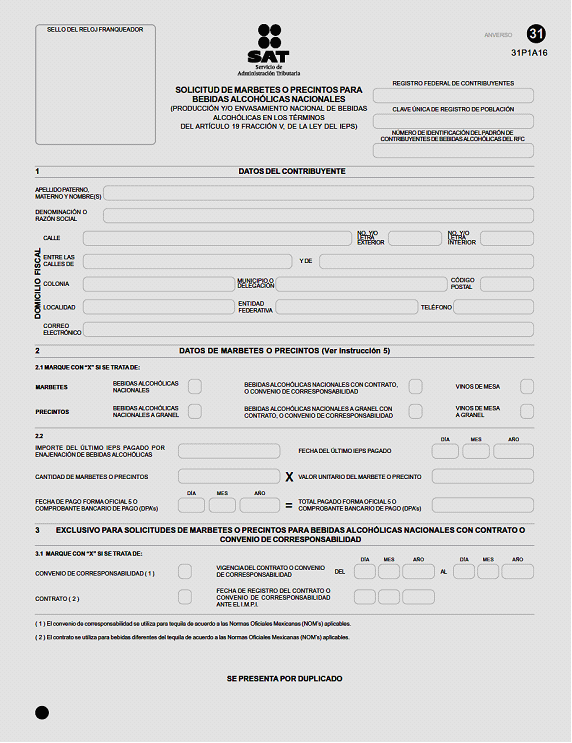 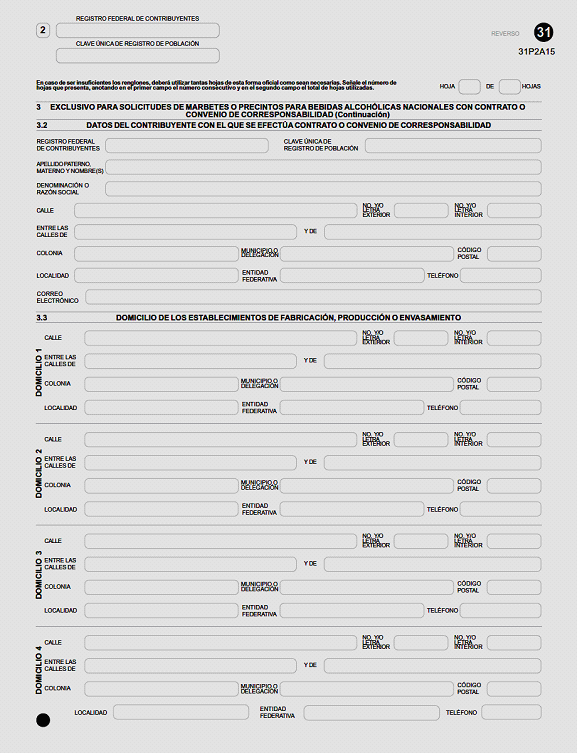 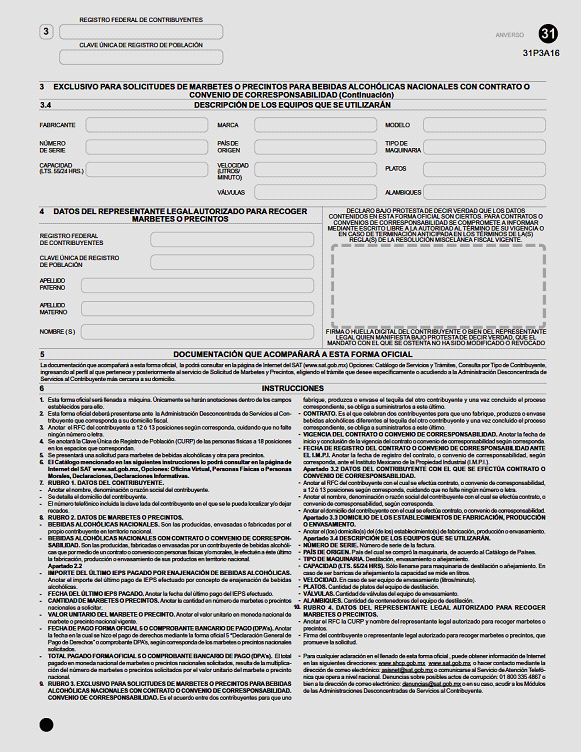 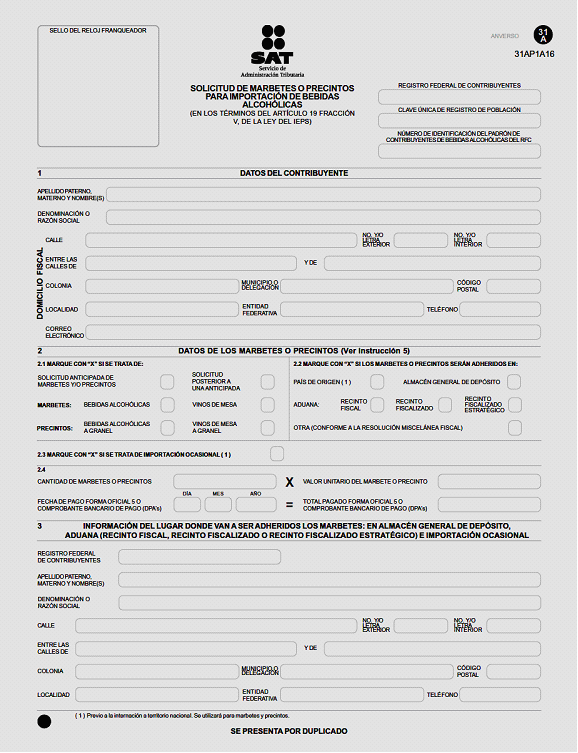 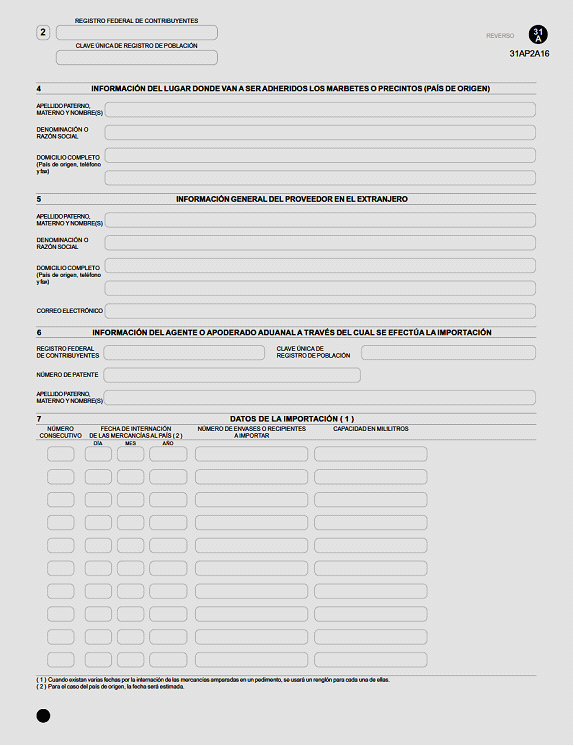 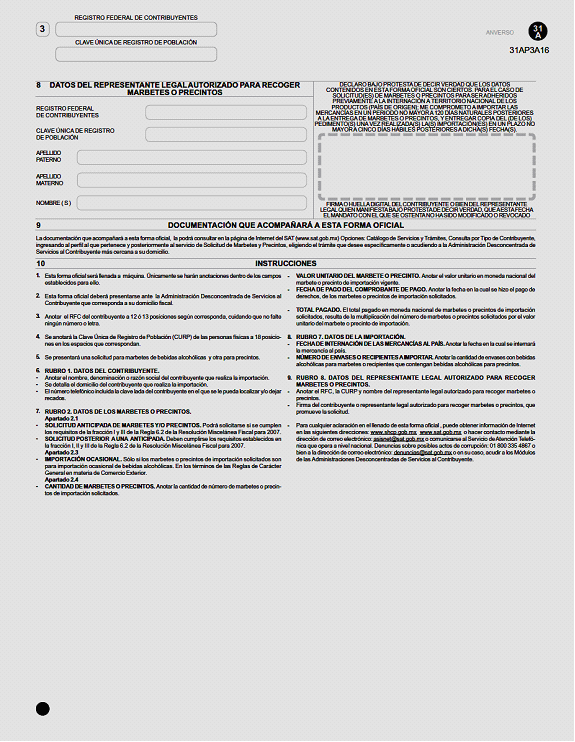 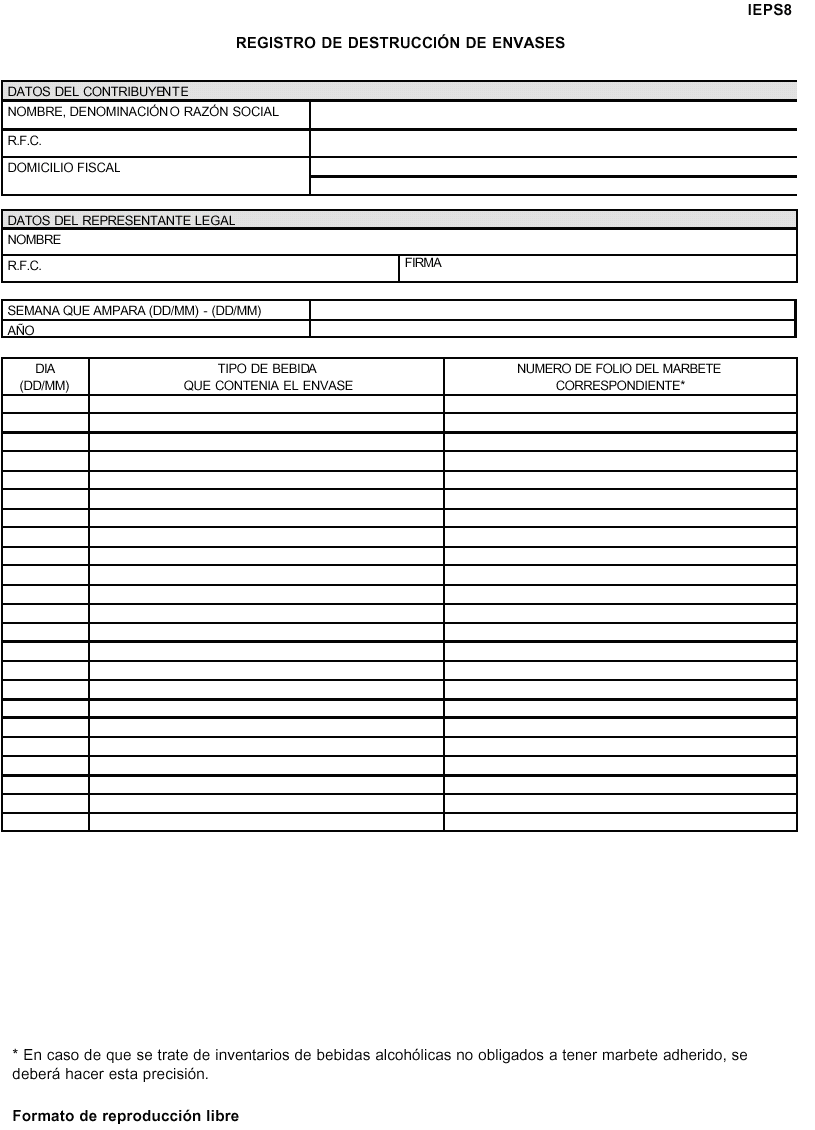 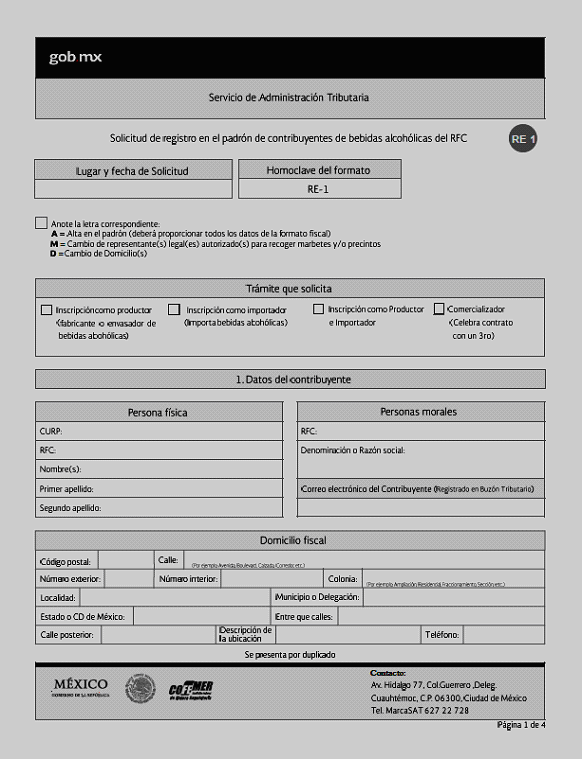 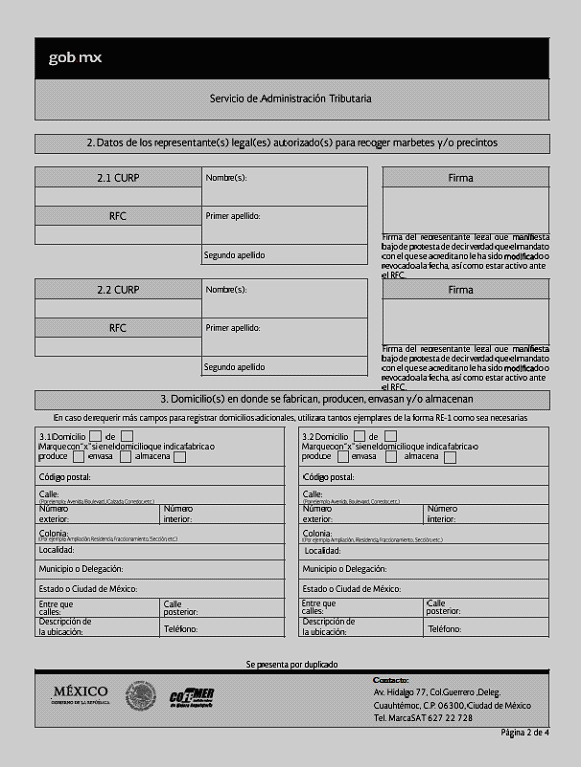 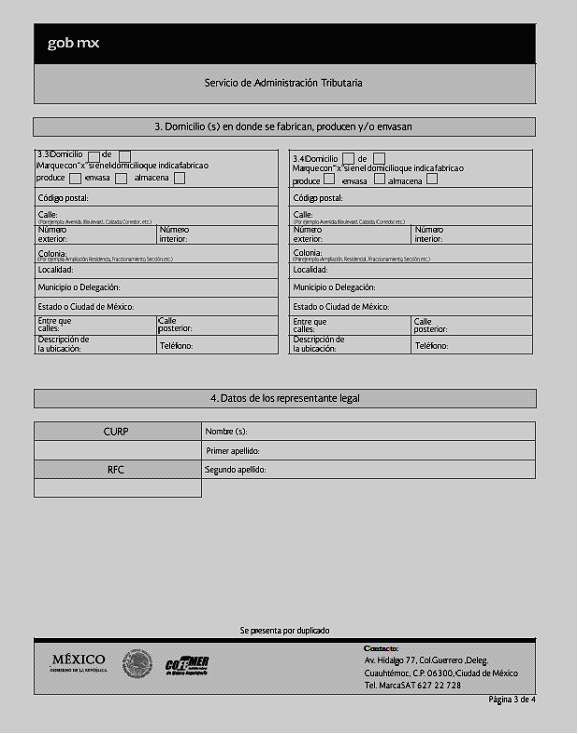 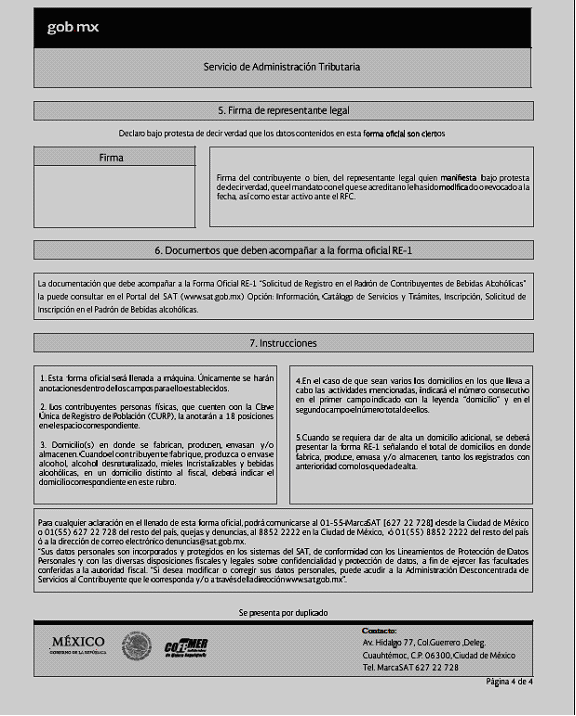 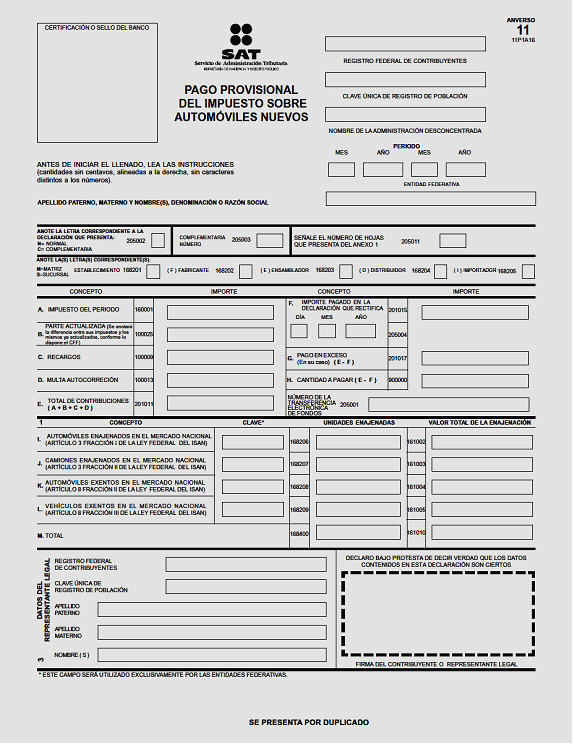 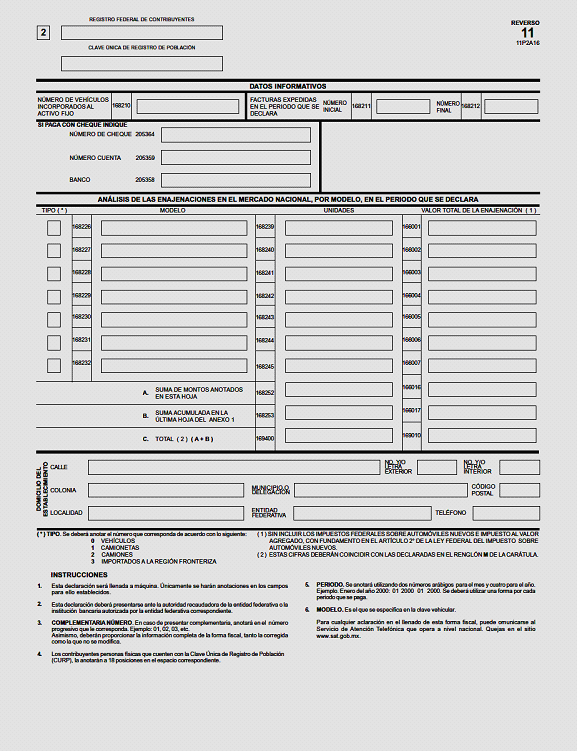 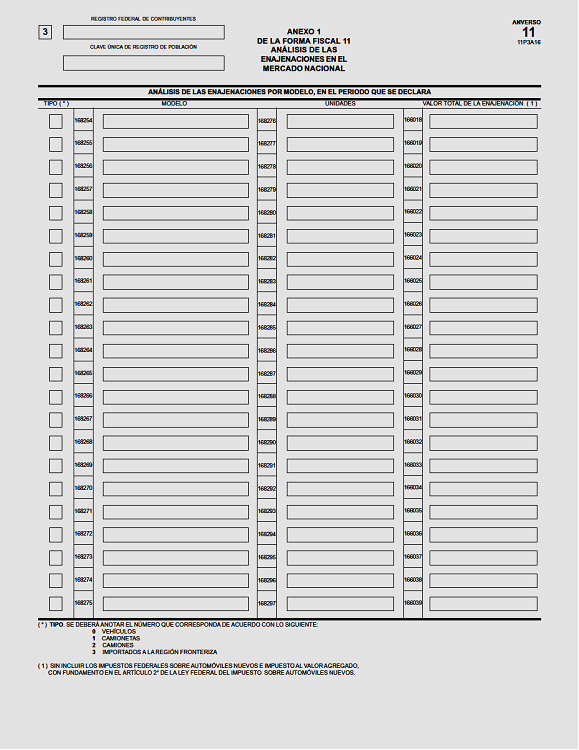 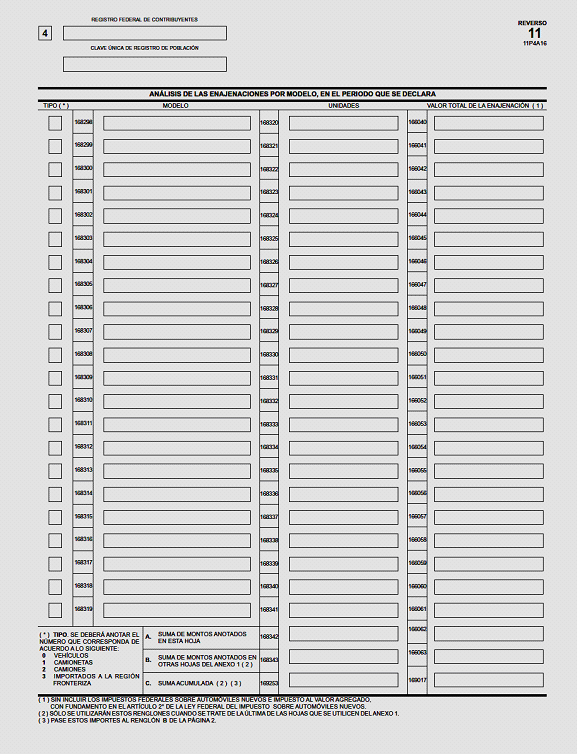 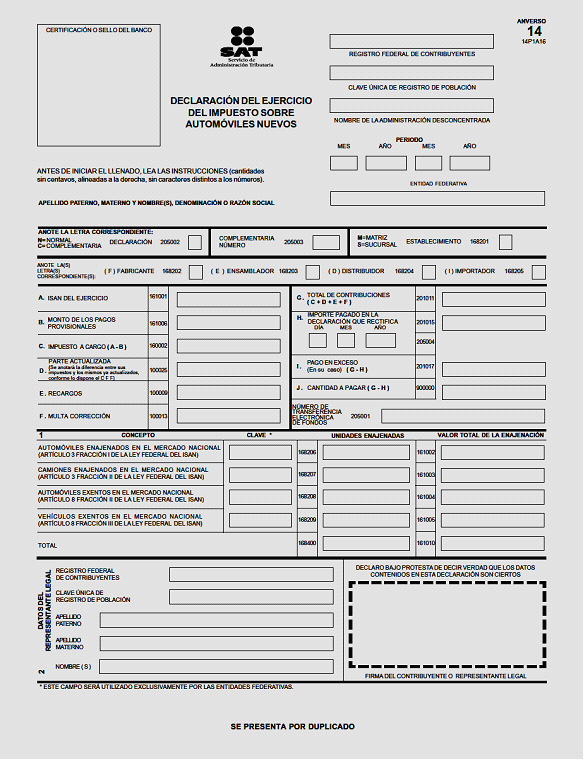 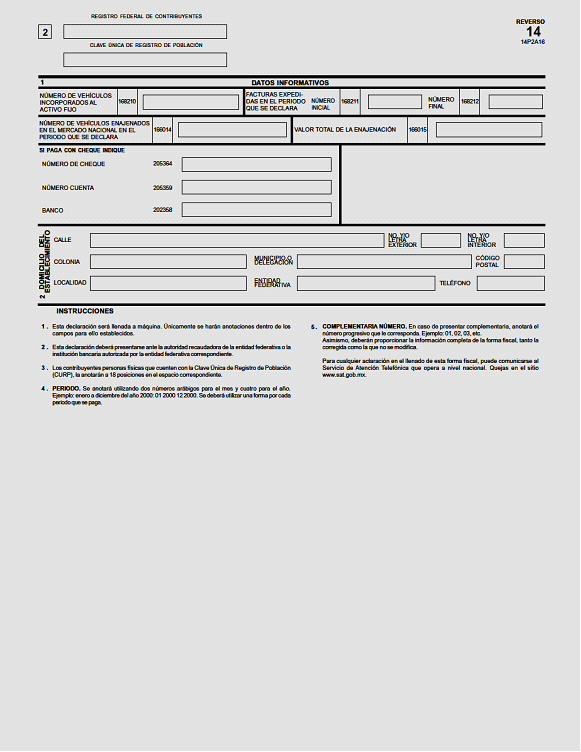 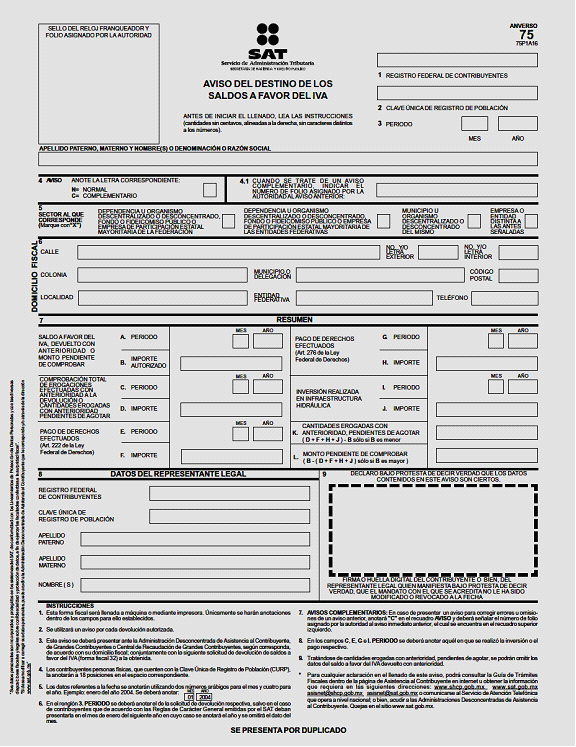 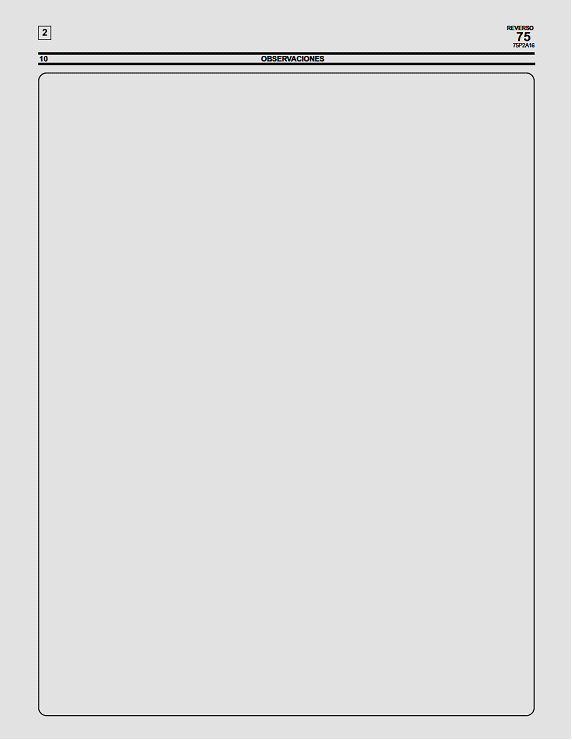 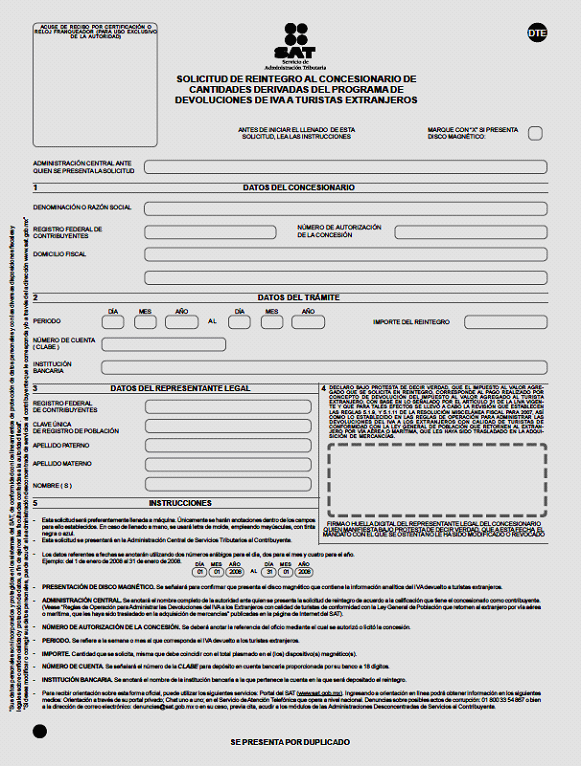 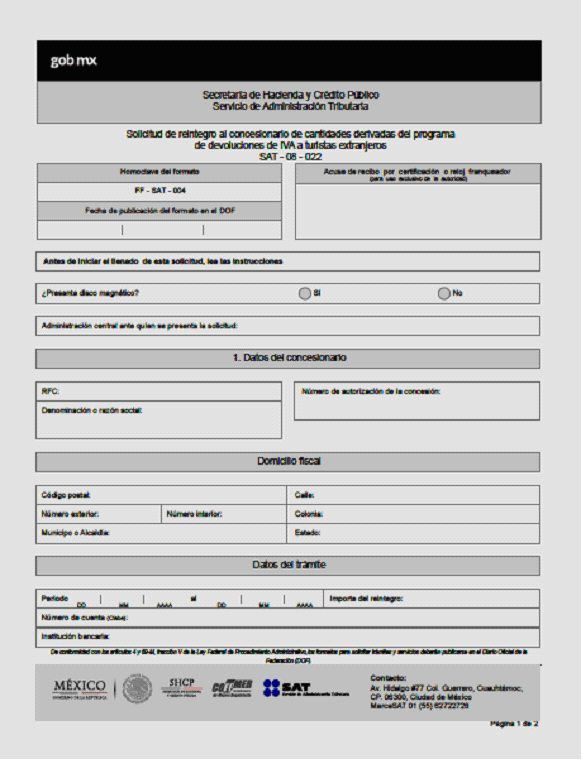 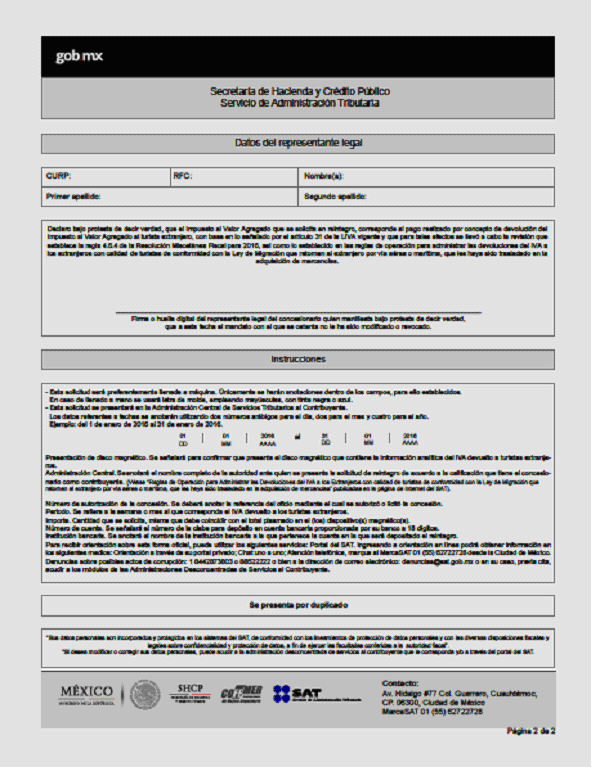 (Continúa en )(Viene de )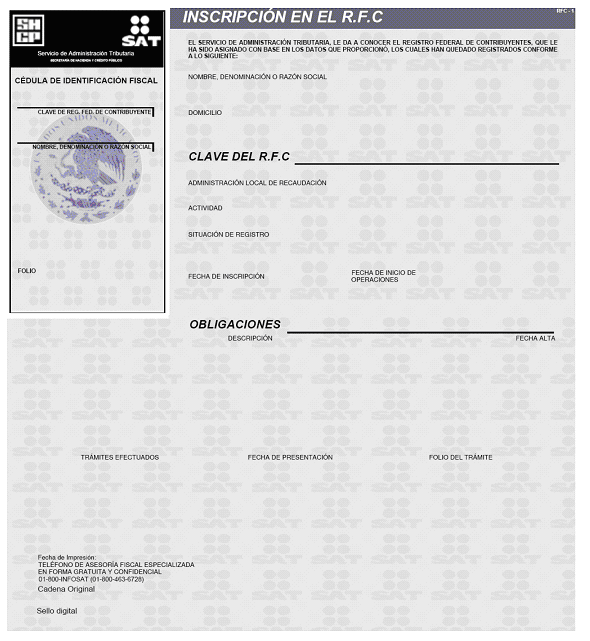 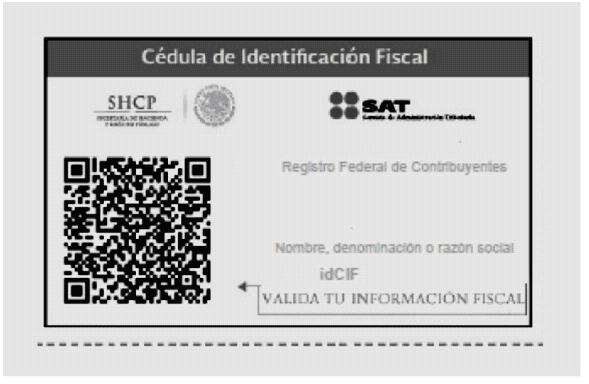 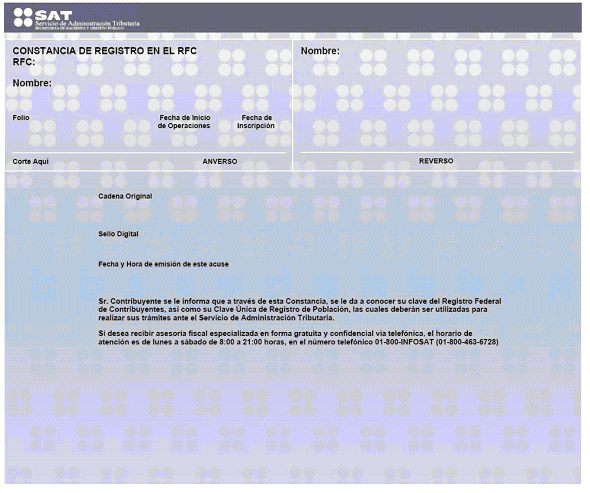 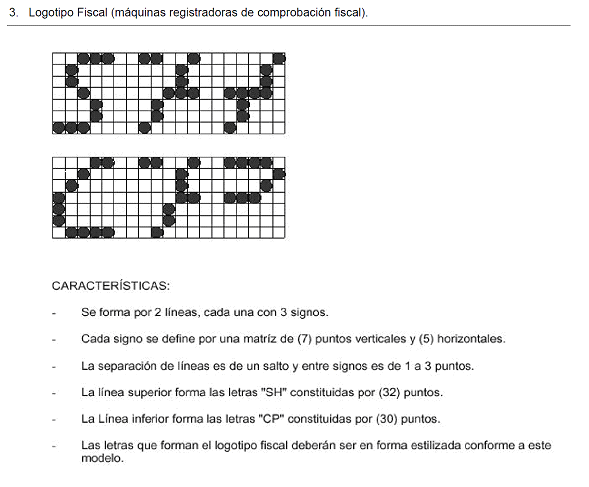 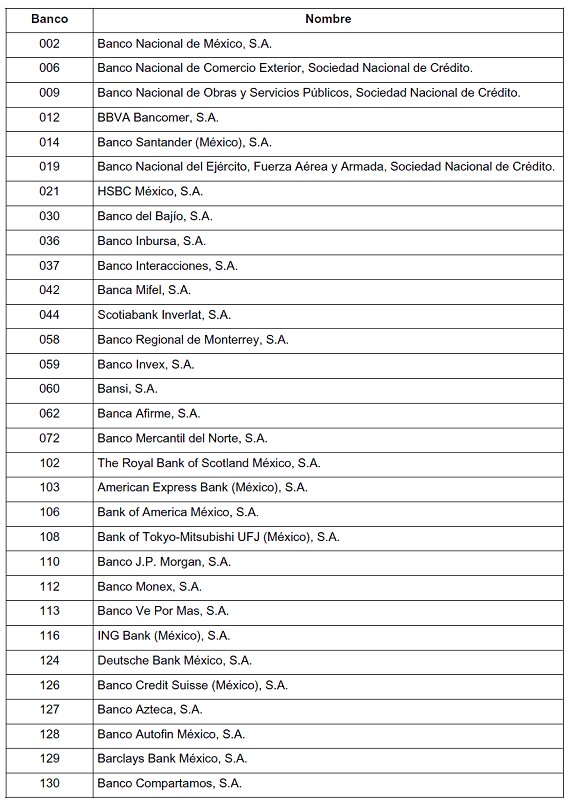 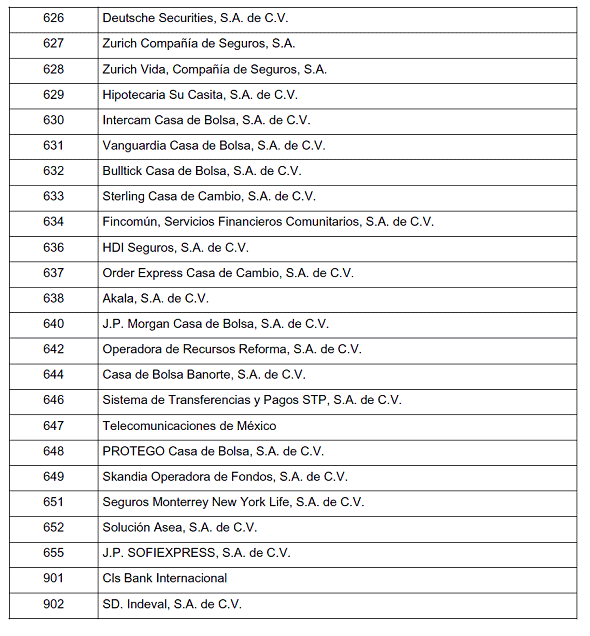 Características generalesCuando en las disposiciones fiscales se hiciera referencia a declaraciones, avisos o cualquier información que deba presentarse mediante medios magnéticos, se estará a lo siguiente:a)	Información generada a través del Sistema de Declaraciones Informativas por Medios Magnéticos (D.I.M.M.)	Los contribuyentes que tienen la obligación de presentar mediante medios magnéticos la siguiente información: operaciones con clientes y proveedores, forma 42; precio de enajenación al consumidor de cada unidad vendida en territorio nacional, de conformidad con lo establecido en los artículos 86, fracción VIII; 101, fracción V, VI segundo párrafo y 133, fracción VII de  del Impuesto sobre ; y 17, primer párrafo de  del Impuesto sobre Tenencia o Uso de Vehículos, respectivamente, deberán utilizar únicamente el Sistema de Declaraciones Informativas por Medios Magnéticos (D.I.M.M.), observando lo siguiente:El sistema D.I.M.M., deberá ser utilizado por los contribuyentes que estén obligados de conformidad con las disposiciones fiscales respectivas, o por aquellos que opten por presentar su información en medios magnéticos.El sistema D.I.M.M., estará disponible en las Administraciones Desconcentradas de Servicios al Contribuyente, para lo cual deberán acudir al módulo de atención fiscal para obtener el programa relativo, y sus actualizaciones inherentes, presentando para ello once discos flexibles útiles de 3.5”, de doble cara y alta densidad; así como en la dirección electrónica www.sat.gob.mx.Los contribuyentes que cuenten con un sistema propio para la obtención de la información, podrán transferirla al sistema D.I.M.M., a través de la opción de Carga Batch.El sistema D.I.M.M., genera el(los) disco(s) flexible(s), así como el escrito de presentación, mismos que el contribuyente deberá presentar en  de Servicios al Contribuyente que corresponda a su domicilio fiscal.b)	Información generada por los programas electrónicos proporcionados por el SAT, para su presentación en medios magnéticos.Los programas deberán ser utilizados por los contribuyentes que estén obligados de conformidad con las disposiciones fiscales respectivas, así como por aquellos que opten por presentar su información en medios magnéticos.Los programas estarán disponibles en la dirección electrónica del SAT www.sat.gob.mx o en las Administraciones Desconcentradas de Servicios al Contribuyente, para lo cual deberán acudir al módulo de atención fiscal para obtener el programa correspondiente.Los contribuyentes que cuenten con un sistema propio para la obtención de la información, podrán transferir dichos programas a través de la opción de Carga Batch.Los programas generarán el archivo correspondiente, el cual deberán presentar los contribuyentes en  de Servicios al Contribuyente, mediante el(los) dispositivo(s) magnético(s) siguiente(s): Disco flexible de 3.5” de doble cara y alta densidad, Disco Compacto (CD) o Cinta de Almacenamiento de Datos (DAT).c)	Información de libre presentación	La información que deba presentarse en medios magnéticos, en cuya presentación no se indiquen características específicas, deberá contenerse en discos flexibles de 3.5”, de doble cara y alta densidad, procesados en Código Estándar Americano para Intercambio de Información (ASCII) y en sistema operativo DOS, versión 3.0 o posterior, con etiquetas externas que señalen cuando menos los siguientes datos:R.F.C. del contribuyente.Nombre, denominación o razón social.Declaraciones que incluye.Números de discos que presenta.Periodo que comprende la información.Fecha de entrega.d)	Información de presentación específicaLos contribuyentes obligados a presentar: información de la solicitud de devolución o el aviso de compensación de saldos a favor del impuesto al valor agregado establecida en reglas de carácter general; así como Información relativa a los créditos fiscales que las Autoridades Federales remitan al SAT para su cobro a través del Procedimiento Administrativo de Ejecución, estarán a lo siguiente:(1)	Información de la solicitud de devolución o el aviso de compensación de saldos a favor del impuesto al valor agregado establecida en reglas de carácter general.Características de los medios magnéticos:- Los señalados en el inciso c), del numeral 6 de este instructivo.- Deberá generarse sin encabezados.El medio o medios magnéticos deberán venir identificados con una etiqueta externa, con la siguiente información:Para devolución:Leyenda:	Solicitud de devolución de I.V.A.R.F.C. y Núm. de disco	_____________________ No. disco______Nombre del contribuyente	_____________________________________Periodo de operaciones	de	_______________ a_______________	día mes año	día mes añoNombre(s) de archivo(s)	_______________	_______________Cantidad de registros	_______________	_______________Fecha de entrega	_________________	día mes añoPara compensación:Leyenda:	Aviso de compensación de I.V.A.R.F.C. y Núm. de disco	_____________________ No. disco______Nombre del contribuyente	_____________________________________Periodo de operaciones	de	_______________ a______________	día mes año 	día mes añoNombre(s) de archivo(s)	________________	_______________Cantidad de registros	_______________	_______________Fecha de entrega	_________________	día mes añoLos contribuyentes que presenten la información en unidad de memoria extraíble (USB) quedarán relevados de identificarlos con la etiqueta externa mencionada anteriormente.La información en el medio o medios magnéticos, debe reunir las siguientes características:1.	Las cifras indicativas de importes se captan en moneda nacional, en pesos, sin centavos ni signos especiales (signo de pesos, comas o puntos).2.	Los campos numéricos que no contengan información se llenarán con ceros en todas sus posiciones.3.	Los campos numéricos que contengan información serán justificados a la derecha, rellenados con ceros las posiciones a la izquierda.4.	Los campos de día deberán tener el rango de 01 a 31.5.	Los campos de mes deberán tener el rango de 01 a 12.6.	Los campos de año deberán tener los cuatro dígitos del año respectivo, excepto el de R.F.C.7.	Los Sub-campos de la parte alfabética del R.F.C. deberán justificarse a la derecha.8.	El medio o medios magnéticos deberán contener los siguientes archivos:Para devoluciones:“IVADEV1.TXT” (un solo registro de identificación del contribuyente y datos de la solicitud de devolución).“IVADEV2.TXT” (registros de relación de operaciones con proveedores, arrendadores y prestadores de servicios).“IVADEV3.TXT” (registros de relación de operaciones de comercio exterior, importaciones y exportaciones).Para compensaciones:“IVACOM1.TXT” (un solo registro de identificación del contribuyente y datos del aviso de compensación).“IVACOM2.TXT” (registros de relación de operaciones con proveedores, arrendadores y prestadores de servicios).“IVACOM3.TXT” (registros de relación de operaciones de comercio exterior, importaciones y exportaciones).ARCHIVO “IVADEV1.TXT”Formato de registro de identificación del contribuyente, datos del saldo a favor solicitado y número de registros que presenta en los archivos “IVADEV2.TXT” (formato de registro de operaciones con proveedores, arrendadores y prestadores de servicios) e “IVADEV3.TXT” (formato de registro de operaciones de comercio exterior, importaciones y exportaciones).En el campo 4 “clave del banco para el depósito de su devolución”, anotará la clave que corresponda a la institución de crédito en la cual mantiene la cuenta de cheques en la que se depositará el importe de su devolución, conforme el catálogo anexo. En caso de no contar con cuenta de cheques, los campos 4 “clave del banco para el depósito de su devolución”,5 “número de sucursal”, 6 “número de cuenta” deberán llenarse con ceros y el campo 7 “localidad del banco” se rellenará con espacios.La información de los campos 11 I.V.A. trasladado, 12 I.V.A. retenido, 13 I.V.A. acreditable, 14 I.V.A. pendiente de acreditar y 15 I.V.A. saldo a favor, corresponden al periodo del saldo a favor.Nota:La información del campo 11 I.V.A. trasladado, deberá ser el resultado de la suma (en su caso), de los conceptos Impuesto Causado en el Periodo + Devolución Inmediata Obtenida + Cantidad Actualizada a reintegrarse derivada del Ajuste, conforme a  vigente según el ejercicio al que corresponda el saldo a favor.En el caso de saldos a favor manifestados en declaraciones del ejercicio, las posiciones correspondientes a los campos 11 I.V.A. trasladado, 12 I.V.A. retenido, 13 I.V.A. acreditable, 14 I.V.A. pendiente de acreditar se llenarán con ceros y en el campo 15 I.V.A. saldo a favor se grabará la información del “Saldo a Favor del Ejercicio” correspondiente a la sección del IVA, de la declaración del ejercicio.ARCHIVO “IVACOM1.TXT”Formato de registro de identificación del contribuyente, datos del saldo a favor compensado y número de registros que presenta en los archivos “IVACOM2.TXT” e “IVACOM3.TXT”.La información de los campos 9 I.V.A. trasladado, 10 I.V.A. retenido, 11 I.V.A. acreditable, 12 I.V.A. pendiente de acreditar y 13 I.V.A. saldo a favor, corresponden al periodo del saldo a favor.Nota:La información del campo 9 I.V.A. trasladado, deberá ser el resultado de la suma (en su caso), de los conceptos Impuesto Causado en el Periodo + Devolución Inmediata Obtenida + Cantidad Actualizada a reintegrarse derivada del Ajuste, conforme a  vigente según el ejercicio al que corresponda el saldo a favor.En el caso de saldos a favor manifestados en declaraciones del ejercicio, las posiciones correspondientes a los campos 9 I.V.A. trasladado, 10 I.V.A. retenido, 11 I.V.A. acreditable y 12 I.V.A. pendiente de acreditar se llenarán con ceros y en el campo 13 I.V.A. saldo a favor, se grabará la información de “Saldo a Favor del Ejercicio” correspondiente a la sección de IVA, de la declaración del ejercicio en la que se manifestó el saldo a favor.ARCHIVO “IVADEV2.TXT” o “IVACOM2.TXT”Formato de registro de operaciones con proveedores, arrendadores y prestadores de servicios.ARCHIVO “IVADEV3.TXT” o “IVACOM3.TXT”Formato de registro de operaciones de comercio exterior (Importaciones y Exportaciones).Introducción.A fin de que las autoridades federales puedan presentar en medios o dispositivos magnéticos, excepto en disco flexible de 3.5”, la información relativa a los créditos fiscales que las Autoridades Federales remitan al SAT para su cobro a través del Procedimiento Administrativo de Ejecución, se establecen las características que debe reunir dicha información.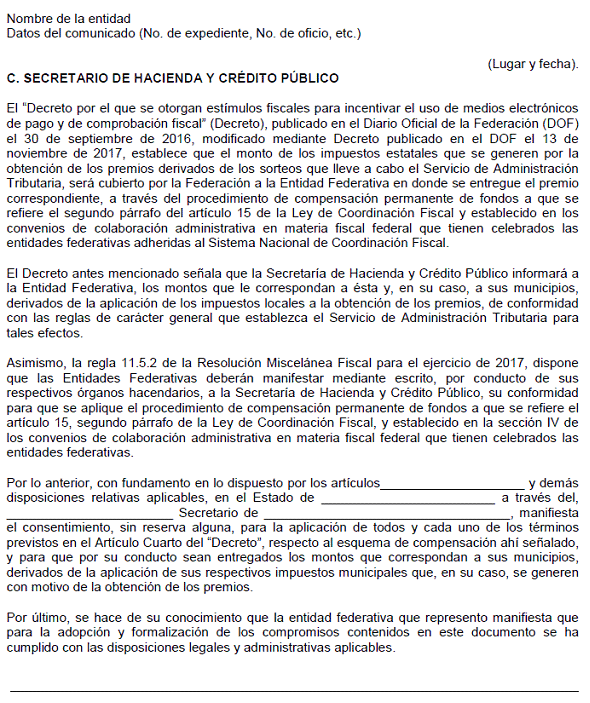 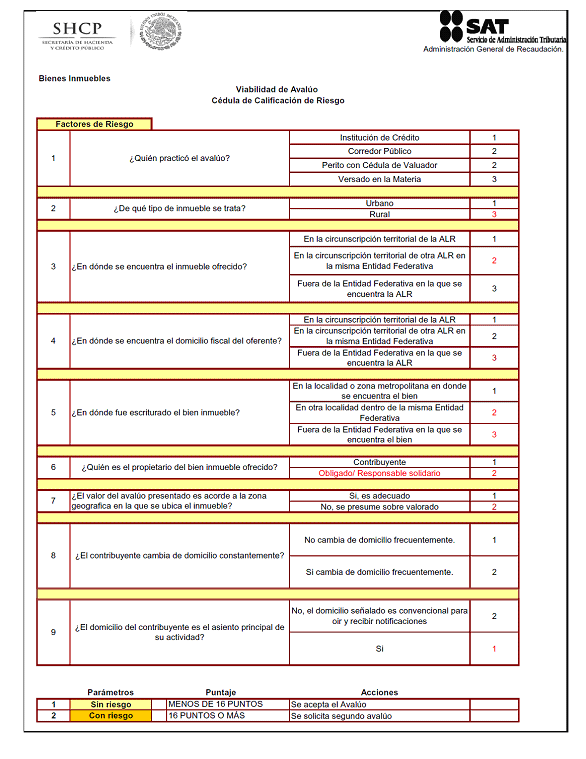 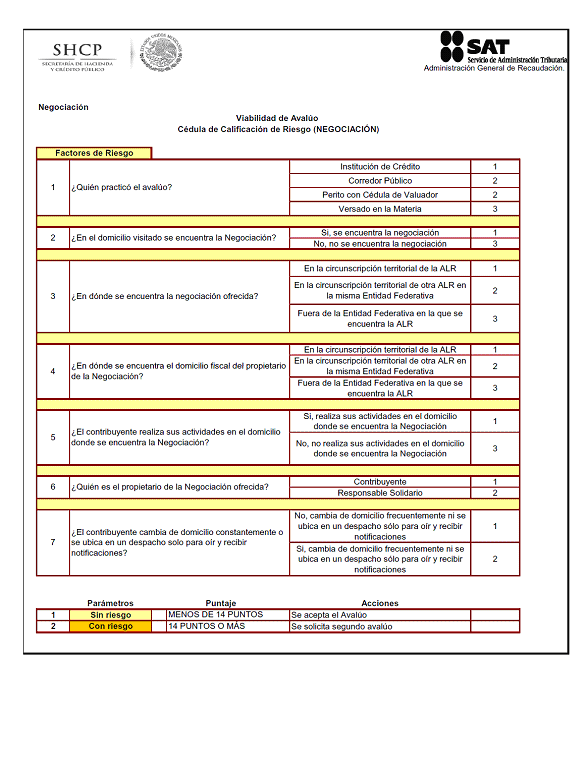 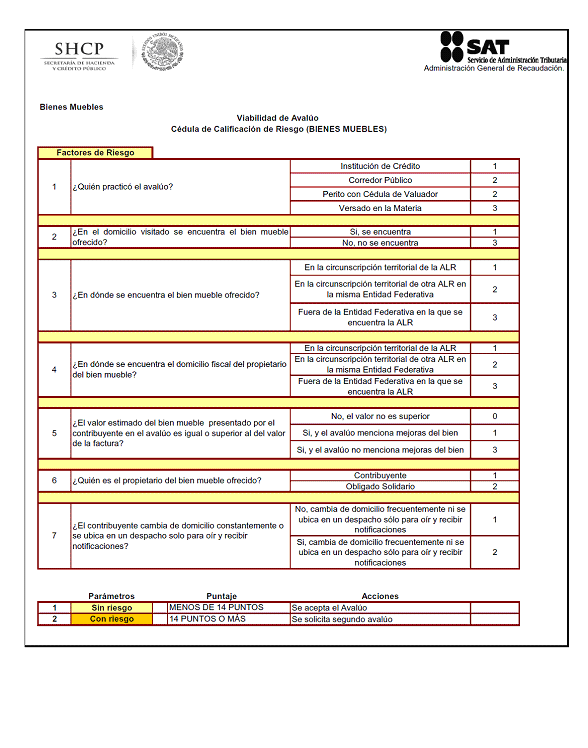 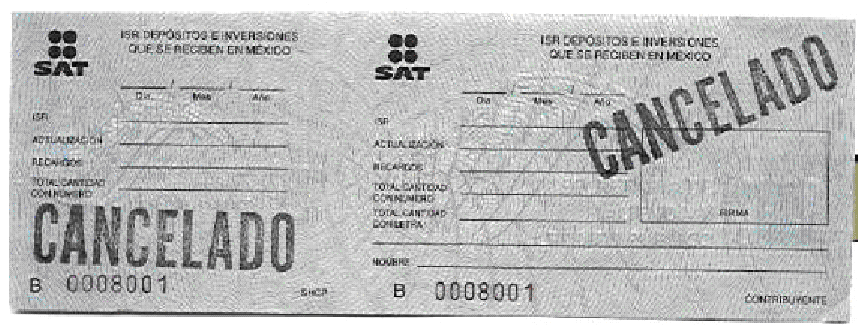 1. 	Declaraciones de pago.Atentamente.Ciudad de México, 11 de diciembre de 2017.- El Jefe del Servicio de Administración Tributaria, Osvaldo Antonio Santín Quiroz.- Rúbrica.3. Ley del IEPS4. Ley Federal del ISAN5. Ley del IVAB. Formatos, cuestionarios, instructivos y catálogos aprobados.1. Cédula de Identificación Fiscal.1.1. Cédula de Identificación Fiscal.2. Constancia de Registro en el RFC.4. Catálogo de claves de instituciones de crédito para efecto de que sean señaladas en las solicitudes de devolución, y en su caso, en las declaraciones respectivas por parte de las personas físicas.5. Instructivo para la presentación de información en medios magnéticos.No.Campo.Sub.Campo.PosicionesLongitudTipo de campoNombre del campo1001 a 0044NuméricoControl del medio en caso de no utilizar el programa proporcionado por el SAT, este campo se llenará con ceros.22.12.22.3005 a 017005 a 008009 a 014015 a 01713463AlfanuméricoAlfabéticoNuméricoAlfanuméricoR.F.C. del contribuyenteParte alfabética del R.F.C.Parte numérica del R.F.C.Homonimia y D.V. del R.F.C.3018 a 09275AlfabéticoNombre, denominación o razón social del contribuyente.4093 a 0953NuméricoClave del banco para el depósito de su devolución5096 a 1005NuméricoNúmero de sucursal.6101 a 11818NuméricoNúmero de cuenta.7119 a 13820AlfanuméricoLocalidad del banco.8139 a 1391NuméricoTipo de declaración en la que manifestó el saldo a favor:1 Normal.2 Complementaria.99.19.29.39.4140 a 151 140 a 141142 a 145146 a 147148 a 15112 2424Numérico NuméricoNuméricoNuméricoNuméricoPeriodo de la declaración en el que se generó el saldo a favor:Mes inicial.Año inicial.Mes final.Año final.1010.110.210.3152 a 159  152 a 153154 a 155156 a 1598  224Numérico  NuméricoNuméricoNuméricoFecha de presentación de la declaración en la que se manifestó el saldo a favor:Día de presentación.Mes de presentación.Año de presentación.11160 a 17112NuméricoI.V.A. trasladado.12172 a 18312NuméricoI.V.A. retenido.13184 a 19512NuméricoI.V.A. acreditable.14196 a 20712NuméricoI.V.A. pendiente de acreditar.15208 a 21912NuméricoI.V.A. saldo a favor.16220 a 23112NuméricoSaldo a favor del I.V.A. solicitado.17232 a 2354NuméricoNúmero de registros del archivo IVADEV2.TXT.18236 a 2394NuméricoNúmero de registros del archivo IVADEV3.TXT.19240 a 2401NuméricoDeclaración:1 Provisional.2 Ejercicio.No.Campo.Sub.Campo.PosicionesLongitudTipo de campoNombre del campo1001 a 0044NuméricoControl del medio en caso de no utilizar el programa proporcionado por el SAT, este campo se llenará con ceros.22.12.22.3005 a 017005 a 008009 a 014015 a 01713463AlfanuméricoAlfabéticoNuméricoAlfanuméricoR.F.C. del contribuyenteParte alfabética del R.F.C.Parte numérica del R.F.C.Homonimia y D.V. del R.F.C.3018 a 09275AlfabéticoNombre, denominación o razón social del contribuyente.44.14.24.3093 a 100 093 a 094095 a 096097 a 1008 224Numérico NuméricoNuméricoNuméricoFecha de presentación de la declaración en la que compensó.Día de presentación.Mes de presentación.Año de presentación.55.15.25.35.4101 a 112 101 a 102103 a 106107 a 108109 a 11212 2424Numérico NuméricoNuméricoNuméricoNuméricoPeriodo de la declaración en la que compensó:Mes inicial.Año inicial.Mes final.Año final.66.16.26.36.4113 a 124 113 a 114115 a 118119 a 120121 a 12412 2424Numérico NuméricoNuméricoNuméricoNuméricoPeriodo de la declaración en el que se generó el saldo a favor:Mes inicial.Año inicial.Mes final.Año final.7125 a 1251NuméricoTipo de declaración en la que manifestó el saldo a favor:1 Normal.2 Complementaria.88.18.28.3126 a 133  126 a 127128 a 129130 a 1338  224Numérico  NuméricoNuméricoNuméricoFecha de presentación de la declaración en la que se manifestó el saldo a favor:Día de presentación.Mes de presentación.Año de presentación.9134 a 14512NuméricoI.V.A. trasladado.10146 a 15712NuméricoI.V.A. retenido.11158 a 16912NuméricoI.V.A. acreditable.12170 a 18112NuméricoI.V.A. pendiente de acreditar.13182 a 19312NuméricoI.V.A. saldo a favor.14194 a 20512NuméricoImporte compensado.15206 a 2094NuméricoNúmero de registros del archivo IVACOM2.TXT.16210 a 2134NuméricoNúmero de registros del archivo IVACOM3.TXT.17214 a 2141NuméricoDeclaración:1 Provisional.2 Ejercicio.No.Campo.Sub.Campo.PosicionesLongitudTipo de campoNombre del campo1001 a 0044NuméricoControl del medio.22.12.22.3005 a 017005 a 008009 a 014015 a 01713463AlfanuméricoAlfabéticoNuméricoAlfanuméricoR.F.C. del contribuyente:Parte alfabética del R.F.C.Parte numérica del R.F.C.Homonimia y D.V. del R.F.C.33.13.23.33.4018 a 029 018 a 019020 a 023024 a 025026 a 02912 2424Numérico NuméricoNuméricoNuméricoNuméricoPeriodo de la declaración en el que se generó el saldo a favor:Mes inicial.Año inicial.Mes final.Año final.44.14.24.3030 a 037  030 a 031032 a 033034 a 0378  224Numérico  NuméricoNuméricoNuméricoFecha de presentación de la declaración en la que manifestó el saldo a favor:Día de presentación.Mes de presentación.Año de presentación.5038 a 0381NuméricoTipo de declaración en la que manifestó el saldo a favor:1 Normal.2 Complementaria.6039 a 0391NuméricoTipo de operación:1 Proveedor.2 Arrendador.3 Prestador de servicios.77.17.2040 a 045  040 a 041042 a 0456  24Numérico  NuméricoNuméricoPeriodo de la última operación que relaciona de este proveedor arrendador o prestador de servicios:Mes de la última operación.Año de la última operación.8046 a 0483NuméricoNúmero de operaciones que relaciona de este proveedor, arrendador o prestador de servicios.99.19.29.3049 a 061 049 a 052053 a 058059 a 06113 463Alfanumérico AlfabéticoNuméricoAlfanuméricoR.F.C. del proveedor, arrendador o prestador de servicios:Parte alfabética del R.F.C.Parte numérica del R.F.C.Homonimia y D.V. del R.F.C.10062 a 13675AlfabéticoNombre, denominación o razón social del proveedor, arrendador o prestador de servicios.11137 a 14812NuméricoImporte de los bienes o servicios.12149 a 16012NuméricoImporte del I.V.A. acreditable.No.Campo.Sub.Campo.PosicionesLongitudTipo de campoNombre del campo1001 a 0044NuméricoControl del medio.22.12.22.3005 a 017005 a 008009 a 014015 a 01713463AlfanuméricoAlfabéticoNuméricoAlfanuméricoR.F.C. del contribuyente:Parte alfabética del R.F.C.Parte numérica del R.F.C.Homonimia y D.V. del R.F.C.33.13.23.33.4018 a 029 018 a 019020 a 023024 a 025026 a 02912 2424Numérico NuméricoNuméricoNuméricoNuméricoPeriodo de la declaración en el que se generó el saldo a favor:Mes inicial.Año inicial.Mes final.Año final.44.14.24.3030 a 037  030 a 031032 a 033034 a 0378  224Numérico  NuméricoNuméricoNuméricoFecha de presentación de la declaración en la que manifestó el saldo a favor:Día de presentación.Mes de presentación.Año de presentación.5038 a 0381NuméricoTipo de declaración en la que manifestó el saldo a favor:1 Normal.2 Complementaria.6039 a 0391NuméricoTipo de operación:1 Importación.2 Exportación.77.17.27.3040 a 047 040 a 041042 a 043044 a 0478 224Numérico NuméricoNuméricoNuméricoFecha de pedimento de importación o exportación:Día del pedimento.Mes del pedimento.Año del pedimento.8048 a 0514NuméricoNúmero de agente.9052 a 0587NuméricoNúmero de documento (pedimento).10059 a 0613NuméricoClave de la aduana y la sección.11062 a 13675AlfabéticoNombre del proveedor o cliente.12137 a 14812NuméricoImporte de la operación.13149 a 16012NuméricoImporte de I.V.A. pagado por la importación (en caso de exportaciones, este campo deberá contener ceros).(2)Información relativa a los créditos fiscales que las Autoridades Federales remitan al SAT para su cobro a través del Procedimiento Administrativo de Ejecución.Campo requeridocve del dato en sistemaDescripciónTipo de campoNúmero de caracteresFormatoObligatoriorfc_moralesrfc (personas morales)Alfanumérico12no obligatoriorfc_físicasrfc (personas físicas)Alfanumérico13no obligatoriocurp_físicasCurp (personas físicas)Alfanumérico18obligatorio para moralesrazon _socialRazon SocialAlfanumérico120obligatorio para moralescv_tpsociedadTipo de sociedad (SA, SA de CV, etc)Catálogoanexo 1obligatorio para FísicasnombreNombreAlfanumérico60obligatorio para Físicasap_paternoApellido paternoAlfanumérico60obligatorio para Físicasap_maternoApellido maternoAlfanumérico60ObligatorioCallecalleAlfanumérico60Obligatoriono_exteriorNúmero exteriorAlfanumérico60no obligatoriono_interiorNúmero interiorAlfanumérico60obligatorio zona urbanacoloniaColoniaAlfanumérico60obligatorio zona rurallocalidadLocalidadAlfanumérico60Obligatoriocv_municipioClave del municipioCatálogoanexo 2Obligatoriocv_entidadClave de entidadCatálogoanexo 3Obligatoriocv_coloniaClave de coloniaAlfanumérico8ObligatorioCpCódigo postalCatálogoanexo 4no obligatoriotelefonoTelefonoAlfanumérico10ObligatorioNum. DocumentoNúmero de documento que genera el créditoAlfanumérico14ObligatorioFecha documentoFecha del documento que genera el créditofecha8dd/mm/aaaaObligatorioConcepto LeyConcepto LeyCatálogo6no obligatorioEjercicioEjercicioNumérico2no obligatorioFecha_impFecha de imposiciónfecha8dd/mm/aaaano obligatorioPeriodoPeriodoNumérico2solo para entidades federativasFecha_obligFecha de obligaciónfecha8dd/mm/aaaaObligatorioFecha_cadFecha de caducidad o vencimientofecha8dd/mm/aaaaObligatorioImporteImporte del créditoNumérico16sin decimalesno obligatorioFue notificadoSiObligatorioFecha_notFecha de notificaciónfecha8dd/mm/aaaaNo6. Catálogo de claves de derechos.DESCRIPCION DEL CONCEPTO POR SECRETARIA DE ESTADOSERVICIOS QUE PRESTA EL ESTADO EN FUNCIONES DE DERECHO PUBLICOSECRETARIA DE GOBERNACIONCLAVES DE COMPUTOVISITANTE SIN PERMISO PARA REALIZAR ACTIVIDADES REMUNERADAS CON FINES TURISTICOS (ART. 8, FRACC. I DE ).400236VISITANTE SIN PERMISO PARA REALIZAR ACTIVIDADES RENUMERADAS SIN FINES TURISTICOS (ART. 8, FRACC. I DE ).400249OTROS VISITANTES (ART. 8, FRACCS. II, IV Y V DE ).400237RESIDENTES (ART. 8, FRACCS. VI Y VII DE ).400238POR RECEPCION Y ESTUDIO DE LAS SOLICITUDES POR AUTORIZACION DEL CAMBIO DE CONDICION DE ESTANCIA, REGULARIZACION DE SITUACION MIGRATORIA Y EXPEDICION DE CERTIFICADOS, PERMISOS O AUTORIZACIONES MIGRATORIOS; VIAJERO CONFIABLE Y TARJETA ABTC (ART. 9, 10, 13,14 Y 15 DE ).400239EXTRAORDINARIO (ART. 14-A DE ).400003POR  SERVICIOS MIGRATORIOS EN AEROPUESTOS (ART.12 DE ).400004CERTIFICADOS DE LICITUD (ART. 19 DE ).400005POR LOS SERVICIOS DE PUBLICACIONES QUE SE PRESTEN EN DIARIO OFICIAL DE  (ART. 19-A DE ).400174SERVICIOS DE CINEMATOGRAFIA. POR , CLASIFICACION Y AUTORIZACION DE PELICULAS (ART. 19-C, FRACC. I, INCISOS a, b Y c DE ).400007POR LOS SERVICIOS EN MATERIA DE TELEVISION (ART. 19-E DE ).400008POR LOS SERVICIOS EN MATERIA DE RADIO (ART. 19-F DE ).400009POR EL APOSTILLAMIENTO (ART. 19-G DE ).400010SERVICIOS INSULARES (ART. 19-H DE ).400011POR  SERVICIOS PRIVADOS DE SEGURIDAD QUE REALIZAN LOS PARTICULARES EN VARIAS ENTIDADES FEDERATIVAS (ART. 195-X DE ).400163ESTUDIO, EXPEDICION, REVALIDACION DE LICENCIA OFICIAL DE PORTACION DE ARMAS DE FUEGO A EMPLEADOS FEDERALES Y DE EMPRESAS AUTORIZADAS QUE PRESTEN SERVICIOS DE SEGURIDAD PRIVADA (ARTS. 195-X-1 Y 195-X-2 DE ).400164SECRETARIA DE RELACIONES EXTERIORESCLAVES DE COMPUTOPASAPORTES Y DOCUMENTOS DE IDENTIDAD Y VIAJE EXPEDIDOS EN TERRITORIO NACIONAL (ARTS. 20 Y 21 DE ).400014PASAPORTES Y DOCUMENTOS DE IDENTIDAD Y VIAJE EXPEDIDOS EN EL EXTRANJERO (ARTS. 20 Y 21 DE ).400232SERVICIOS CONSULARES PRESTADOS EN TERRITORIO NACIONAL (ARTS. 22 AL 24 DE ).400015SERVICIOS CONSULARES PRESTADOS EN EL EXTRANJERO (ARTS. 22 AL 24 DE ).400233RECEPCION Y EXAMEN DE CADA SOLICITUD DE PERMISO, CONFORME A LAS FRACCIONES I Y IV DEL ART. 27 CONSTITUCIONAL (ART. 25 DE ).400016NACIONALIDAD Y CARTAS DE NATURALIZACION (ART. 26 DE ).400017SECRETARIA DE LA DEFENSA NACIONALCLAVES DE COMPUTOSERVICIOS RELACIONADOS CON EL REGISTRO FEDERAL DE ARMAS DE FUEGO Y CONTROL DE EXPLOSIVOS (ARTS. 195-T  AL 195-V DE ).400113SERVICIO MILITAR NACIONAL (ART. 195-W DE ).400114SECRETARIA DE MARINACLAVES DE COMPUTOSECRETARIA DE MARINA.400228SECRETARIA DE HACIENDA Y CREDITO PUBLICOCLAVES DE COMPUTODE ESTIMULOS FISCALES (ART. 27 DE ).400018SERVICIOS QUE PRESTA  BANCARIA Y DE VALORES (ARTS. 29, 29-A, 29-B, 29-D AL 29-L DE ).400019INSPECCION Y VIGILANCIA QUE REALICE  DE SEGUROS Y FIANZAS (ARTS. 30 AL 31-A-2 DE ).400021LAS ADMINISTRADORAS Y LAS SOCIEDADES DE INVERSION ESPECIALIZADAS DE FONDOS PARA EL RETIRO (ART. 31-B, FRACCS. I Y II DE ).400022LAS EMPRESAS OPERADORAS DE  DATOS NACIONAL SAR (ART. 31-B, FRACC. III DE ).400023ESTUDIO DE SOLICITUD Y AUTORIZACION PARA ORGANIZARSE Y OPERAR COMO AFORE O SIEFORE (ARTS. 34 Y 35 DE ). 400160POR EL TRAMITE Y OTORGAMIENTO ADUANERO DE INSCRIPCIONES, CONCESIONES, AUTORIZACIONES, AL REGIMEN DE RECINTO FISCALIZADO, PROCESAMIENTO ELECTRONICO Y MERCANCIAS ALMACENADAS (ART. 40 DE ).400025ALMACENAJE DE MERCANCIAS EN DEPOSITO (ARTS. 41 Y DEL 44 AL 48 DE ).400026POR ALMACENAJE DE BIENES EMBARGADOS (SEGUN ART. 42 DE , DE CONFORMIDAD CON LOS ARTS. 185 Y 195 DEL CFF).400041TRAMITE ADUANERO (D.T.A.) (ART. 49 DE ).400027POR   LOS  SERVICIOS   PARA  OBTENER   PATENTE   DE   AGENTE   ADUANAL   (ART. 51 DE ).400030POR LOS SERVICIOS DE ANALISIS DE LABORATORIOS (ART. 52 DE ).400031ESTUDIO Y TRAMITE DE CADA SOLICITUD (ART. 53-G DE ).400036REVISION DEL INFORME ANUAL SOBRE  LAS RESOLUCIONES (ART. 53-H DE ).400037POR  MARBETES QUE SE ADHIERAN A LOS ENVASES QUE CONTENGAN BEBIDAS ALCOHOLICAS A QUE SE REFIERE  IMPUESTO ESPECIAL SOBRE PRODUCCION Y SERVICIOS (ART. 53-K DE ).400039POR  PRECINTOS QUE SE ADHIERAN A LOS ENVASES QUE CONTENGAN BEBIDAS ALCOHOLICAS A GRANEL A QUE SE REFIERE  IMPUESTO ESPECIAL SOBRE PRODUCCION Y SERVICIOS (ART. 53-L DE ).400040SECRETARIA DE LA FUNCION PUBLICACLAVES DE COMPUTODEL REGISTRO PUBLICO DE  SERVICIOS EN RELACION CON BIENES INMUEBLES DE , ENTIDADES Y DE INSTITUCIONES PUBLICAS DE CARACTER FEDERAL CON AUTONOMIA (ARTS. 190-B Y 190-C DE ).400085INSPECCION Y VIGILANCIA.- CONTRATOS DE OBRA PUBLICA CINCO AL MILLAR (ART. 191 DE ).400086SECRETARIA DE ENERGIACLAVES DE COMPUTOEN MATERIA DE ENERGIA ELECTRICA POR LOS SERVICIOS QUE PRESTA  DE ENERGIA (ART. 56 Y 56-BIS DE ).400042EN MATERIA DE GAS NATURAL POR LOS SERVICIOS QUE PRESTA  DE ENERGIA (ART. 57 DE ).400043EN MATERIA DE GAS LICUADO DE PETROLEO, POR LOS SERVICIOS QUE PRESTA  DE ENERGIA (ART. 58 DE ).400155SUPERVISION DE , MANTTO. DISTRIBUCION POR MEDIO DE DUCTOS DE PRODUCTOS REFINADOS DEL PETROLEO Y PETROQUIMICOS, POR EL ANALISIS, EXPEDICION DE RESOLUCION DE PROPUESTAS (ARTS. 58-A Y 58-B DE ).400223POR LOS SERVICIOS EN MATERIA DE GAS L.P., NORMAS OFICIALES MEXICANAS, GAS ASOCIADO A YACIMIENTOS Y BIOENERGETICOS (ARTS. 59 AL 61-E DE ).400175SECRETARIA DE ECONOMIACLAVES DE COMPUTOMINERIA.- ESTUDIO, TRAMITE, RESOLUCION DE SOLICITUDES DE CONCESION,  ASIGNACION MINERA, INSCRIPCION EN EL REGISTRO PUBLICO MINERO Y EXPEDICION DE PLANOS DE CARTOGRAFIA MINERA (ARTS. 63 AL 66 DE ).400045POR RECEPCION Y ESTUDIO DE SOLICITUDES Y EXPEDICION DE RESOLUCIONES ESPECIFICAS DE  DE INVERSIONES EXTRANJERAS Y DE AUTORIZACIONES (ART. 72 DE ).400047NORMAS OFICIALES Y CONTROL DE CALIDAD (ARTS. 73-A, 73-B Y 73-F DE ).400048SERVICIOS DE CERTIFICACION DE FIRMA ELECTRONICA EN ACTOS DE COMERCIO (ART. 78 DE ).400189SECRETARIA DE AGRICULTURA, GANADERIA, DESARROLLO RURAL, PESCA Y ALIMENTACIONCLAVES DE COMPUTOPOR EL OTORGAMIENTO DE CONCESIONES, PERMISOS Y AUTORIZACION PARA PESCA O ACTIVIDADES ACUICOLAS (ARTS. 191-A Y 191-B DE ).400087PERMISOS DE EXCEPCION PARA PESCA, POR CADA EMBARCACION EXTRANJERA Y POR CADA VIAJE HASTA DE 60 DIAS (ART. 191-C DE ).400088INSPECCION, CONTROL Y VIGILANCIA (ARTS. 84 AL 86 DE ).400054EXPEDICION DE CERTIFICADOS ZOOSANITARIOS Y FITOSANITARIOS EN MATERIA DE SANIDAD AGROPECUARIA (ART. 86-A DE ).400055SERVICIOS TECNICOS, APROBACION Y EXPEDICION (ARTS. 86-C, 86-D, 86-D-1 Y 86-E DE ).400056POR INSPECCION VETERINARIA OFICIAL REALIZADA A ESTABLECIMIENTOS TIPO INSPECCION FEDERAL DEDICADOS A  CARNE Y PRODUCTOS CARNICOS (ART. 86-G DE ).400161CERTIFICACION Y PROTECCION DEL OBTENTOR DE VARIEDADES VEGETALES (ARTS. 87 AL 90 DE ).400057EXPEDICION DE CERTIFICADO DE SANIDAD ACUICOLA, ESTUDIO, EXPEDICION DEL CERTIFICADO DE LIBRE VENTA O DE REGULACION VIGENTE PARA EMPRESAS Y PRODUCTOS REGULADOS (ARTS. 90-A Y 90-B DE ).400224SERVICIOS DE RECEPCION Y ANALISIS POR  PERMISOS EN MATERIA DE ORGANISMOS GENETICAMENTE MODIFICADOS (ART. 90-F DE ).400225SECRETARIA DE COMUNICACIONES Y TRANSPORTESCLAVES DE COMPUTOCONCESIONARIO, PERMISIONARIO, ASIGNATARIO X VERIFICACION E INSPECCION; SOLICITUD, EXPEDICION, PRORROGA DE CONCESION;  APORTACION CAPITAL E INSCRIPCION REGISTRO TELECOMUNICACIONES (ARTS. 91 AL 105 DE ).400063ESTUDIO DE SOLICITUDES, EXPEDICION DE CONSTANCIAS DE MODIFICACIONES O AMPLIACIONES A PERMISOS, AUTORIZACIONES O REGISTROS DE SERVICIOS DE TELECOMUNICACIONES (ARTS. 120, 123 AL 126 Y 130 DE ).400064EXPEDICION DE LICENCIAS DE ESTACIONES DE RADIO A BORDO DE BARCOS Y AVIONES (ART. 131 DE ).400229REVISION Y ESTUDIO DE SOLICITUD DE HOMOLOGACION; CONSTANCIAS DE PERITOS; SERVICIOS DE  DE RADIOMONITOREO Y MEDICION (ARTS. 138, 141-A Y 141-B DE ).400066SERVICIOS QUE SE PRESTEN POR  AUTOTRANSPORTE FEDERAL Y TRANSPORTE PRIVADO EN CAMINOS DE JURISDICCION FEDERAL (ARTS. 148 Y 149 DE ).400067SERVICIOS A  EL ESPACIO AEREO MEXICANO (ARTS. 150-C AL 161 DE ).400068REGISTRO PUBLICO MARITIMO NACIONAL (ART. 162 DE ).400069SERVICIOS PARA  Y ABANDERAMIENTO (ARTS. 165 AL 166 DE ).400070POR EL ESTUDIO, TRAMITE Y EN SU CASO, EXPEDICION DE CONCESIONES, PERMISOS O AUTORIZACIONES PARA EL USO O APROVECHAMIENTO DE OBRAS MARITIMO PORTUARIAS (ARTS. 167 Y 168 DE ).400071POR OTORGAR PERMISOS, RENOVACION, PRORROGA DE PERMISOS PARA  SERVICIOS DE NAVEGACION INTERIOR Y DE CABOTAJE (ARTS. 168-B Y 168-C DE ).400176INSPECCION DE SEGURIDAD, PREVENCION DE  LAS EMBARCACIONES Y SEÑALAMIENTO MARITIMO (ARTS. 169 Y 169-A DE ).400072SERVICIOS QUE PRESTA  PUERTOS, A EMBARCACIONES NACIONALES O EXTRANJERAS EN HORARIO ORDINARIO DE OPERACION, QUE EFECTUEN CUALQUIER CLASE DE NAVEGACION DE ALTURA O CABOTAJE (ART. 170 DE ).400073SERVICIO EMBARCACION; REVISION EMBARCACION; ESTACION DE SERVICIO; AUTORIZACION PROYECTO DE CONSTRUCCION; REPARACION O MODIFICACION; IDENTIDAD MARITIMA, AGENTE NAVIERO (ARTS. 170A AL 170E, 171 Y 171A DE ).400074CUMPLIMIENTO DEL CODIGO INTERNACIONAL DE PROTECCION, GESTION DE  BUQUES Y DE REVISION DE MEDIOS DE SALVAMENTO (ARTS. 170-G, 170-H, 170-I Y 170-J DE ).400194OTORGAMIENTO DE PERMISOS PARA  OBRAS DENTRO DEL DERECHO DE VIA DE LOS CAMINOS Y PUENTES DE JURISDICCION FEDERAL (ART. 172 DE ).400075AUTORIZACION CRUZAMIENTO VIA FERREA X OTRA VIA Y OBRAS, CONSTRUCCION DE OBRA DESTINADA TRANSPORTE FERROVIARIO; DERECHO DE VIA FERROVIARIA Y OPERACION DEL TRANSPORTE MULTIMODAL (ARTS. 172-A AL 172-D DE ).400076SERVICIOS FERROVIARIOS; PERMISOS; LICENCIAS FEDERALES; VERIFICACION; INSCRIPCION; CONCESIONES O ASIGNACIONES, OTORGAMIENTO Y REGISTRO O APROBACION Y AUTORIZACIONES (ARTS. 172-E AL 172-N DE ).400077SECRETARIA DE MEDIO AMBIENTE Y  RECURSOS NATURALESCLAVES DE COMPUTOAGENCIA NACIONAL DE SEGURIDAD INDUSTRIAL Y DE PROTECCION AL MEDIO AMBIENTE DEL SECTOR HIDROCARBUROS.400250OTORGAMIENTO DE AUTORIZACIONES, PRORROGA, SUSTITUCION, TRANSFERENCIA O CONCESION P/USO O APROV. DE RECURSOS EN AREAS NATURALES PROTEGIDAS, POR  CONSTANCIA O CERTIFICADO (ARTS. 194-C Y 194-C-1 DE ).400094ESTUDIO, PERMISO, AUTORIZACION, CONCESION, ACUERDO DE DESTINO, DESINCORPORACION, PRORROGA, DERECHO P/ USO, GOCE O APROV DE PLAYAS, ZONA FEDERAL MARITIMO TERRESTRE O CUALQUIER OTRO DEPOSITO (ART. 194-D DE ).400095SERVICIOS DE VIDA SILVESTRE (ARTS. 194-F Y 194-F-1 DE ).400096ESTUDIOS DE FLORA Y FAUNA SILVESTRE INCLUYENDO SU PLANIFICACION, MANEJO Y DICTAMEN DE IMPACTO AMBIENTAL (ART. 194-G DE ).400097IMPACTO AMBIENTAL DE OBRAS O ACTIVIDADES CUYA EVALUACION CORRESPONDA AL GOBIERNO FEDERAL, PERMISOS EN MATERIA DE ORGANISMOS GENETICAMENTE MODIFICADOS (ARTS. 194-H Y 194-I DE ).400098RECEPCION, EVALUACION, DICTAMEN PROGRAMA MANEJO FORESTAL; AUTORIZACION DE APROVECHAMIENTO RECURSOS FORESTALES, PROGRAMA PLANTACION FORESTAL Y CERTIFICADOS DE REGISTRO FORESTAL (ARTS. 194-K AL 194-N-1 DE ).400100SERVICIOS QUE PRESTA  MEDIO AMBIENTE Y RECURSOS NATURALES, EN MATERIA DE SANIDAD FORESTAL (ARTS. 194-N-2 AL 194-N-4 DE ).400106LICENCIA AMBIENTAL PARA PREVENCION Y CONTROL DE   (ART. 194-O DE ).400101POR  CADA SOLICITUD Y AUTORIZACION DE LAS ACTIVIDADES EN MATERIA DE RESIDUOS PELIGROSOS DE PREVENCION Y CONTROL DE  (ART. 194-T DE ).400149POR , ESTUDIO DE SOLICITUD Y AUTORIZACION PARA IMPORTAR Y EXPORTAR RESIDUOS PELIGROSOS (ART. 194-T-1 DE ).400150POR  APROBACION DE LOS PROGRAMAS PARA  ACCIDENTES, PARA QUIENES REALICEN ACTIVIDADES ALTAMENTE RIESGOSAS (ART. 194-T-2 DE ).400151POR  EMISION DE  ESTUDIO DE RIESGO AMBIENTAL, PREVENCION Y CONTROL DE  (ART. 194-T-3 DE ).400157POR , ANALISIS Y AUTORIZACION DE  IMPORTAR Y EXPORTAR MATERIALES PELIGROSOS (ART. 194-T-4 DE ).400196POR , ANALISIS, REGISTRO DE PLAN Y CONDICIONES PARTICULARES DE MANEJO DE RESIDUOS PELIGROSOS Y DE GRANDES GENERADORES (ART. 194-T-5 DE ).400213POR , ANALISIS Y APROBACION DE  REMEDIACION (ART. 194-T-6 DE ).400214POR EL REGISTRO DE VERIFICACION, CONSTANCIA DE CUMPLIMIENTO, REVISION, EVALUACION Y CERTIFICACION (ART. 194-U, FRACCS. I, II, III, VI, VII Y VIII DE ) (PROFEPA).400103POR  ACTAS Y CONSTANCIAS (ART. 194-U, FRACCS. IV Y V DE ) (PROFEPA).400180POR , EVALUACION Y DICTAMEN DEL DOCUMENTO TECNICO UNIFICADO; Y AUTORIZACION EN MATERIA DE IMPACTO AMBIENTAL (ART. 194-Y DE ).400235SECRETARIA DE EDUCACION PUBLICACLAVES DE COMPUTOPERMISOS P/ REPRODUCCION MONUMENTOS ARTISTICOS CON FINES COMERCIALES; EXPEDICION DE CEDULA DE REGISTRO DE OBJETO, PERMISOS Y DICTAMENES (ARTS. 176-A, 177 Y 179 DE ).400078DERECHOS DE AUTOR (ART. 184 DE ).400081SERVICIOS QUE PRESTA  EDUCACION PUBLICA EN MATERIA DE REGISTRO Y EJERCICIO PROFESIONAL (ART.185 DE ).400082SERVICIOS DE EDUCACION (ART. 186 DE ).400083SECRETARIA DE SALUDCLAVES DE COMPUTOAUTORIZACIONES EN MATERIA SANITARIA (ARTS. 195 Y 195-A DE ).400107FOMENTO Y ANALISIS SANITARIO DE VERIFICACION Y ESTUDIOS (ARTS. 195-C Y 195-D DE ).400109OTROS SERVICIOS (ARTS. 195-E, 195-G AL 195-L DE ).400110SECRETARIA DEL TRABAJO Y PREVISION SOCIALCLAVES DE COMPUTOSECRETARIA DEL TRABAJO Y PREVISION SOCIAL.400181SECRETARIA DE DESARROLLO AGRARIO, TERRITORIAL Y URBANOCLAVES DE COMPUTOPOR LOS SERVICIOS QUE PRESTA EL REGISTRO AGRARIO NACIONAL (ART. 187 DE ).400084SECRETARIA DE TURISMOCLAVES DE COMPUTOSERVICIOS QUE SE PRESTEN EN EL REGISTRO NACIONAL DE TURISMO; Y POR   INSCRIPCION (ARTS. 195-P Y 195-R DE ).400111PROCURADURIA GENERAL DE LA REPUBLICACLAVES DE COMPUTOPROCURADURIA GENERAL DE LA REPUBLICA.400240SERVICIOS PRESTADOS POR LAS SECRETARIAS DE ESTADO Y PGR. EXPEDICION DE COPIAS CERTIFICADAS, REPOSICION DE CONSTANCIA O DUPLICADO, CALCOMANIAS, COMPULSA DOCTOS, COPIAS DE PLANOS Y LEGALIZACION DE FIRMAS (ART. 5 DE ).400115INSTITUTO FEDERAL DE TELECOMUNICACIONESCLAVES DE COMPUTOINSTITUTO FEDERAL DE TELECOMUNICACIONES.400251COMISION NACIONAL DE HIDROCARBUROSCLAVES DE COMPUTOCOMISION NACIONAL DE HIDROCARBUROS.400252COMISION REGULADORA DE ENERGIACLAVES DE COMPUTOCOMISION REGULADORA DE ENERGIA. 400253POR EL USO, GOCE, APROVECHAMIENTO O EXPLOTACION DE BIENES DEL DOMINIO PUBLICOPOR EL USO, GOCE, APROVECHAMIENTO O EXPLOTACION DE BIENES DEL DOMINIO PUBLICOSECRETARIA DE HACIENDA Y CREDITO PUBLICOCLAVES DE COMPUTOSECRETARIA DE HACIENDA Y CREDITO PUBLICO.400184SECRETARIA DE LA FUNCION PUBLICACLAVES DE COMPUTOSECRETARIA DE  400185SECRETARIA DE ECONOMIACLAVES DE COMPUTOSALINAS; EXPLOTACION DE SAL, PERMISOS, AUTORIZACIONES O CONCESIONES MINERAS QUE EXPLOTEN LAS SALES O SUBPRODUCTOS (CAPITULO V, ARTS. 211-A Y 211-B DE ).400125MINERIACLAVES DE COMPUTOCONCESIONES Y ASIGNACIONES MINERAS (ARTS. 263 AL 267 DE ).400138DERECHO ESPECIAL SOBRE MINERIA (ART. 268 DE ).400241DERECHO ADICIONAL SOBRE MINERIA (ART. 269 DE ).400242DERECHO EXTRAORDINARIO SOBRE MINERIA (ART. 270 DE ).400243SECRETARIA DE COMUNICACIONES Y TRANSPORTESCLAVES DE COMPUTOPUERTO Y ATRAQUE (ARTS. 200 AL 205 DE ).400123MUELLE, EMBARQUE Y DESEMBARQUE (ARTS. 206 AL 211 DE ).400124CARRETERAS Y PUENTES.- CAMINOS Y PUENTES FEDERALES DE INGRESOS Y SERVICIOS CONEXOSCLAVES DE COMPUTOPAGO PROVISIONAL NORMAL.400126PAGO PROVISIONAL ADICIONAL.400127PAGOS DEFINITIVOS.400128AEROPUERTOS Y SERVICIOS AUXILIARESCLAVES DE COMPUTOPAGO PROVISIONAL NORMAL.400129PAGO PROVISIONAL ADICIONAL.400130PAGOS DEFINITIVOS.400131ESPACIO AEREO.- ESPECTRO RADIOELECTRICO. RADIOCOMUNICACION PRIVADA, SATELITES Y ENLACES (ARTS. 240, 241, 242, 242-B, 245, 245-B Y 245-C DE ).400137ESPACIO AEREO.- ESPECTRO RADIOELECTRICO. TELEVISION RESTRINGIDA (MMDS) (ART. 243 DE ).400245ESPACIO AEREO.- ESPECTRO RADIOELECTRICO. SERVICIOS MOVILES (ARTS. 244-B, 244-C, 244-D Y 244-E DE ).400246ESPACIO AEREO.- ESPECTRO RADIOELECTRICO. TRUNKING (ARTS. 244-F DE ).400247POR EL USO, GOCE O APROVECHAMIENTO DEL ESPACIO AEREO MEXICANO (ARTS. 289 AL 292 DE ).400193ESPACIO AEREO.- ESPECTRO RADIOELECTRICO. RED COMPARTIDA MAYORISTA, BANDA DE 700 MHZ (ART. 22, FRACC. II DE  2015). 400258SECRETARIA DE MEDIO AMBIENTE Y RECURSOS NATURALESCLAVES DE COMPUTOPOR EL APROVECHAMIENTO Y EXPLOTACION DE BOSQUES NACIONALES (ARTS. 196, 197 Y 197-A DE ).400121POR EL USO O APROVECHAMIENTO DE ELEMENTOS NATURALES MARINOS DE DOMINIO PUBLICO, EXISTENTES EN AREAS NATURALES PROTEGIDAS (ART. 198 DE ).400170POR EL USO O APROVECHAMIENTO NO EXTRACTIVO DE ELEMENTOS NATURALES Y ESCENICOS QUE SE REALIZAN DENTRO DE AREAS NATURALES PROTEGIDAS TERRESTRES (ART. 198-A DE ).400171AGUAS PROVENIENTES DE FUENTES SUPERFICIALES O EXTRAIDAS DEL SUBSUELO, DESTINADAS A USO AGROPECUARIO (ART. 223 FRACC. C DE ).400187EXTRACCION DE MATERIALES PETREOS QUE EXTRAIGAN DE PLAYAS, ZONA FEDERAL MARITIMO TERRESTRE Y TERRENOS GANADOS AL MAR O DE OTROS DEPOSITOS DE AGUAS MARITIMAS, ASI COMO DEL LECHO MARINO (ART. 232-D-1 DE ).400182POR EXTRACCION DE MATERIALES Y PERMISOS PARA INSTALACION DE ANUNCIOS PUBLICITARIOS Y SEÑALES INFORMATIVAS (ARTS. 236 Y  237 DE ).400135POR EL APROVECHAMIENTO EXTRACTIVO DE EJEMPLARES DE FAUNA SILVESTRE (ART. 238 DE ).400136POR EL APROVECHAMIENTO NO EXTRACTIVO DE TORTUGAS TERRESTRES DULCEACUICOLAS Y MARINAS VIDA SILVESTRE (ART. 238-C DE ).400186SECRETARIA DE AGRICULTURA, GANADERIA, DESARROLLO RURAL, PESCA Y ALIMENTACIONCLAVES DE COMPUTODE AGRICULTURA, GANADERIA, DESARROLLO RURAL, PESCA Y ALIMENTACION.400197PESCA AL AMPARO DE PERMISOS EXCEPCIONALES, CON EMBARCACIONES DE MATRICULA EXTRANJERA DENTRO DE  EXCLUSIVA SITUADA FUERA DEL MAR TERRITORIAL (ARTS. 199 AL 199-A DE ).400122POR EL APROVECHAMIENTO DE LOS RECURSOS PESQUEROS EN  (ART. 199-B DE ).400191SECRETARIA DEL TRABAJO Y PREVISION SOCIALCLAVES DE COMPUTOSECRETARIA DEL TRABAJO Y PREVISION SOCIAL.400198INSTITUTO FEDERAL DE TELECOMUNICACIONESCLAVES DE COMPUTOINSTITUTO FEDERAL DE TELECOMUNICACIONES. 400248OTROSCLAVES DE COMPUTOCONCESIONES Y PERMISOS PARA EL USO O GOCE DE INMUEBLES (ARTS. 232 AL 235 DE ).400133POR EL USO O GOCE DE POSTES, TORRES, DUCTOS O SIMILARES (ART. 232, FRACC. XI DE ).400215DE LOS BIENES CULTURALES PROPIEDAD DE  EL ACCESO A LOS MUSEOS, MONUMENTOS Y ZONAS ARQUEOLOGICAS PROPIEDAD DE  (ART. 288 DE ).400168USO, GOCE O APROVECHAMIENTO DE MUSEO, MONUMENTO HISTORICO O ARTISTICO Y ZONA ARQUEOLOGICA, P/ REPRODUCCION, FILMACION, VIDEOGRABACION, FOTOGRAFIA, O COMUNICACION PUBLICA DE FOTOS (ARTS. 288-A AL 288-G DE ).400195ACCESORIOSCLAVES DE COMPUTORECARGOS DE DERECHOS.400901MULTAS DE DERECHOS.400902ACTUALIZACIÓN DE DERECHOS.4009037. Catálogo de claves de productos.DESCRIPCION DEL CONCEPTOPOR LOS SERVICIOS QUE NO CORRESPONDAN A FUNCIONES DE DERECHO PUBLICOCLAVES DE COMPUTOPRACTICA DE AUDITORIAS EXTERNAS A EMPRESAS DEL SECTOR PARAESTATAL (SFP).600001COMISION POR GARANTIAS OTORGADAS POR EL GOBIERNO FEDERAL A DIVERSAS INSTITUCIONES BANCARIAS PARA OBTENCION DE PRESTAMOS EXTERNOS.600002TRAMITE PARA  NORMAS EXTRANJERAS (ECONOMIA).600003DE LAS CONFERENCIAS Y CURSOS IMPARTIDOS POR  DE NORMAS (ECONOMIA).600004SERVICIOS DE CERTIFICACION, DICTAMEN Y APROBACION QUE PRESTA  DE NORMAS (ECONOMIA).600005POR SERVICIOS QUE PRESTA  ECONOMIA.600061OTROS.600006DERIVADOS DEL USO, APROVECHAMIENTO O ENAJENACION DE BIENES NO SUJETOS AL REGIMEN DE DOMINIO PUBLICODERIVADOS DEL USO, APROVECHAMIENTO O ENAJENACION DE BIENES NO SUJETOS AL REGIMEN DE DOMINIO PUBLICOEXPLOTACION DE TIERRAS Y AGUASCLAVES DE COMPUTOEXPLOTACION DE TIERRAS.600007EXPLOTACION DE AGUAS.600008ARRENDAMIENTO DE TIERRAS, LOCALES Y CONSTRUCCIONESCLAVES DE COMPUTOARRENDAMIENTO DE TIERRAS.600009ARRENDAMIENTO DE LOCALES Y CONSTRUCCIONES.600010ENAJENACION DE BIENESENAJENACION DE BIENESMUEBLESCLAVES DE COMPUTOINVENTARIADOS.600011NO INVENTARIADOS.600012DESECHOS DE BIENES DEL GOBIERNO FEDERAL. INVENTARIADOSCLAVES DE COMPUTODESECHOS DE BIENES DEL GOBIERNO FEDERAL. INVENTARIADOS.600013DESECHOS DE BIENES DEL GOBIERNO FEDERAL. NO INVENTARIADOS.600014BIENES PRODUCIDOS EN ESTABLECIMIENTOS DEL GOBIERNO FEDERALCLAVES DE COMPUTOPOR  VENTA DE BASES DE LICITACION PUBLICA.600017EXPEDICION DE TARJETA DE IDENTIFICACION PERSONAL DE RESIDENTE FRONTERIZO (TARJETA INTELIGENTE TIFF).600019PROGRAMA EDITORIAL DEL SAT.600021PLAN Y PROGRAMAS DE ESTUDIO TIPO SUPERIOR Y DIPLOMAS DE ESPECIALIDAD, TITULOS Y GRADOS ACADEMICOS (SEP).600023BIENES Y SERVICIOS GENERADOS POR EL INSTITUTO NACIONAL DE BELLAS ARTES Y LITERATURA (INBAL).600024SERVICIOS QUE PRESTA XE IPN TV CANAL ONCE (SEP).600042PUBLICACIONES DE GUIAS TECNICAS PARA LAS BASES DE LICITACION (SEMARNAT).600043SERVICIOS QUE PROPORCIONA  DE RECURSOS HUMANOS DE LA SHCP.600044SERVICIOS QUE PROPORCIONA EL INSTITUTO NACIONAL DE ECOLOGIA (SEMARNAT).600045SERVICIOS QUE PROPORCIONA  DE TALLERES DE IMPRESION DE ESTAMPILLAS Y VALORES (SHCP).600046BIENES Y SERVICIOS  GENERADOS POR LAS AREAS QUE INTEGRAN EL CONSEJO NACIONAL PARA  LAS ARTES (SEP).600047SERVICIOS GENERADOS POR LAS AREAS QUE INTEGRAN EL INSTITUTO POLITECNICO NACIONAL.600048SERVICIOS QUE PROPORCIONA  TRABAJO Y PREVISION SOCIAL.600049BIENES Y SERVICIOS GENERADOS POR LAS AREAS QUE INTEGRAN EL INSTITUTO NACIONAL DE ANTROPOLOGIA E HISTORIA (SEP).600050SERVICIOS QUE PROPORCIONA  DE ACUACULTURA (SAGARPA).600051SERVICIO NACIONAL DE SANIDAD, INOCUIDAD Y CALIDAD AGROALIMENTARIA (SENASICA) (SAGARPA).600053SERVICIOS QUE PRESTA RADIO EDUCACION (SEP).600054SERVICIOS QUE PRESTA EL MUSEO DE , ANTIGUO PALACIO DEL ARZOBISPADO Y DIVERSAS AREAS (SHCP).600056SERVICIOS QUE PROPORCIONA  MARINA Y ARMADA DE MEXICO.600057OTROS SERVICIOS QUE PROPORCIONA EL SAT.600058PUBLICACIONES ELABORADAS POR  DE SERVICIOS TECNICOS (SCT).600059POR  LIBROS Y FOTOCOPIADO QUE PRESTA  NACIONAL (SEP).600060SERVICIOS DE INSCRIPCION, CERTIFICACION Y ANALISIS DE CALIDAD DE SEMILLAS PARA SIEMBRA (SNICS) (SAGARPA).600063PRESTACION DE SERVICIOS A CARGO DE ORGANOS DESCONCENTRADOS Y UNIDADES ADMINISTRATIVAS DE  SALUD.600065CUOTAS POR SERVICIO DE ALIMENTACION  (SHCP).600067SERVICIO QUE PRESTA EL INSTITUTO MEXICANO DEL TRANSPORTE (SCT).600068PUBLICACIONES ELABORADAS POR  BANCARIA Y DE VALORES (SHCP).600070PUBLICACIONES ELABORADAS POR  DE SEGUROS Y FIANZAS (SHCP).600072SERVICIOS QUE PROPORCIONA EL TRIBUNAL FEDERAL DE JUSTICIA FISCAL Y ADMINISTRATIVA (FOTOCOPIADO).600073POR LOS DIVERSOS BIENES Y SERVICIOS QUE PROPORCIONA   (SEDENA).600074SERVICIO DE FOTOCOPIADO DE DOCUMENTOS PRESTADO POR LAS DIVERSAS DEPENDENCIAS GUBERNAMENTALES.600075PUBLICACIONES QUE EDITA  DEL ACERVO HISTORICO Y DIPLOMATICO (SRE).600076SERVICIOS PROPORCIONADOS POR EL ESTADO MAYOR PRESIDENCIAL.600077SERVICIOS EN MATERIA DE TECNICAS TOXICOLOGICAS (SAT).600079SERVICIOS QUE PRESTA EL CENTRO CULTURAL Y DEPORTIVO (SEGOB).600080OTROS SERVICIOS QUE PRESTA  COMUNICACIONES Y TRANSPORTES.600081CUOTAS POR LOS DISPOSITIVOS MAGNETICOS, UTILIZADOS PARA  LA INFORMACION.600082BIENES Y SERVICIOS PROPORCIONADOS POR SEGOB Y SUS ORGANOS DESCONCENTRADOS.600083PRODUCTOS Y SERVICIOS QUE PROPORCIONA EL COLEGIO SUPERIOR AGROPECUARIO DEL ESTADO DE GUERRERO (SAGARPA).600085SERVICIOS QUE PROPORCIONA  DE PROTECCION AL AMBIENTE (SEMARNAT).600086SERVICIO DE FOTOGRAFIA DE PASAPORTE Y OTROS SERVICIOS PRESTADOS FUERA DEL TERRITORIO NACIONAL (SRE).600087OTROS.600026SERVICIOS QUE PRESTA INDAABIN EN FUNCIONES DE DERECHO PRIVADO (INDAABIN) (SFP).600088PUBLICACIONES EDITADAS PARA PREPARATORIA ABIERTA, AUTORIZADAS A  DE BACHILLERATO (SEP).600089SERVICIOS DE PROTECCION Y SEGURIDAD AL SECTOR PRIVADO, PRESTADOS POR EL SERVICIO DE PROTECCION FEDERAL (CNS).600090BIENES Y SERVICIOS PROPORCIONADOS POR  DE SERVICIOS EDUCATIVOS EN EL DISTRITO FEDERAL (AFSEDF) (SEP).600091BIENES Y SERVICIOS QUE OFRECE  DE BIBLIOTECONOMIA Y ARCHIVONOMIA (ENBA) (SEP).600092SERVICIOS A  EL ESPACIO AEREO MEXICANO (SENEAM) (SCT).600093SERVICIOS QUE PRESTA EL REGISTRO AGRARIO NACIONAL EN MATERIA AGRARIA (SDATU).600095POR LOS BIENES Y SERVICIOS QUE OFRECE EL INEHRM (SEP).600096POR  BIENES Y SERVICIOS QUE OFRECE  ENERGIA.600097POR LOS BIENES Y SERVICIOS QUE OFRECE  TURISMO.600098OTROSCLAVES DE COMPUTOOTROS.600027INMUEBLESCLAVES DE COMPUTOINVENTARIADOS.600028NO INVENTARIADOS.600029INTERESES DE VALORES, CREDITOS Y BONOSCLAVES DE COMPUTODIVIDENDOS.600030INTERESES DE VALORES.600031INTERESES SOBRE CREDITOS CONCEDIDOS CON FONDOS CONSTITUIDOS EN FIDEICOMISO.600032INTERESES A CARGO DE ORGANISMOS DESCENTRALIZADOS Y EMPRESAS DE PARTICIPACION ESTATAL.600033DEVOLUCION DE INTERESES SOBRE BONOS EMITIDOS POR EL GOBIERNO FEDERAL.600034INTERESES DE VALORES DE CUENTAS BANCARIAS A NOMBRE DE   (TESOFE).600094OTROS.600035UTILIDADESCLAVES DE COMPUTODE ORGANISMOS DESCENTRALIZADOS Y EMPRESAS DE PARTICIPACION ESTATAL.600036DE  PARA LA ASISTENCIA PUBLICA.600037DE PRONOSTICOS PARA LA ASISTENCIA PUBLICA.600038OTRAS.600039OTROSCLAVES DE COMPUTOPOR EL ARRENDAMIENTO DE ACTIVOS DE EMPRESAS PROPIEDAD DEL GOBIERNO FEDERAL.6000408. Catálogo de claves de aprovechamientos.DESCRIPCION DEL CONCEPTOMULTASMULTASLAS COMPRENDIDAS EN LOS CONVENIOS DE COORDINACION CON ENTIDADES FEDERATIVASCLAVES DE COMPUTOLAS IMPUESTAS POR INFRACCIONES A  DEL TRABAJO.700001LAS IMPUESTAS POR INFRACCIONES A  ESTADISTICA.700002LAS IMPUESTAS POR INFRACCIONES AL REGLAMENTO DE TRANSITO FEDERAL (SCT).700003LAS IMPUESTAS POR  DE CREDITO PUBLICO.700004LAS IMPUESTAS POR  TURISMO.700005LAS IMPUESTAS POR INSPECCIONES Y VERIFICACIONES SANITARIAS (SECRETARIA DE SALUD).700006LAS IMPUESTAS POR  DE PROTECCION AL CONSUMIDOR.700007LAS IMPUESTAS POR  DEL CONSUMIDOR.700008IMPUESTAS POR SUBSECRETARIA DE HACIENDA Y CREDITO PUBLICO, POR DIRECCION GENERAL DE BANCA, SRIA ENERGIA, SRIA ECONOMIA Y AUTORIDADES FEDERALES NO FISCALES, NO PARTICIPABLES Y NO AFECTAS A FIN ESPECIFICO.700009LAS IMPUESTAS POR VERIFICACION DE MAQUINAS REGISTRADORAS DE COMPROBACION FISCAL POR LAS ENTIDADES FEDERATIVAS.700010POR INFRACCIONES A  LOS SISTEMAS DEL AHORRO PARA EL RETIRO (ARTS. 100  Y  101).700011POR INFRACCIONES A  DE COMPETENCIA ECONOMICA.700012SANCIONES IMPUESTAS POR  DE ENERGIA.700013MULTAS IMPUESTAS POR  DE INVERSION EXTRANJERA (ECONOMIA).700151MULTAS APLICADAS POR EL INSTITUTO FEDERAL ELECTORAL A PARTIDOS POLITICOS.700155MULTAS POR INFRACCIONES DE ORDENAMIENTOS LEGALES ADMINISTRADOS POR  DE SEGURIDAD.700157LAS IMPUESTAS POR  MARINA.700162MULTAS APLICADAS POR EL INSTITUTO FEDERAL ELECTORAL A SUJETOS DISTINTOS DE LOS PARTIDOS POLITICOS700170MULTAS IMPUESTAS POR EL INSTITUTO FEDERAL DE ACCESO A  PROTECCION DE DATOS.700177DE ADMINISTRACION FEDERAL POR SER PARTICIPABLES O ESTAR AFECTAS A UN FIN ESPECIFICOCLAVES DE COMPUTOPOR INFRACCION A  MIGRACION..700014LAS IMPUESTAS POR INFRACCIONES A LAS LEYES GENERALES DEL EQUILIBRIO ECOLOGICO Y  AMBIENTE, Y DE VIDA SILVESTRE.700016POR INFRACCIONES A  DE PESCA700168RELACIONADAS CON EL PAGO DE APROVECHAMIENTOS EN CAJAS RECAUDADORASCLAVES DE COMPUTORELACIONADAS CON EL PAGO DE APROVECHAMIENTOS EN CAJAS RECAUDADORAS.700017POR INFRACCIONES A  ADQUISICIONES, ARRENDAMIENTOS Y PRESTACION DE SERVICIOS RELACIONADOS CON BIENES MUEBLESCLAVES DE COMPUTOPOR INFRACCIONES A  ADQUISICIONES, ARRENDAMIENTOS Y PRESTACION DE SERVICIOS RELACIONADOS CON BIENES MUEBLES.700018SANCIONES IMPUESTAS POR  DE RESPONSABILIDADES DE LOS SERVIDORES PUBLICOSCLAVES DE COMPUTOSANCIONES IMPUESTAS POR  DE RESPONSABILIDADES DE LOS SERVIDORES PUBLICOS.700019POR LAS INFRACCIONES PREVISTAS EN  SERVICIO DE  , RELACIONADAS EN LOS ARTICULOS 99 AL 101CLAVES DE COMPUTOPOR LAS INFRACCIONES PREVISTAS EN  SERVICIO DE  , RELACIONADAS EN LOS ARTICULOS 99 AL 101.700020SANCIONES PREVISTAS EN EL CAPITULO NOVENO DEL REGLAMENTO DE TRABAJOS PETROLEROS (D.O.F. 27/02/74) (ENERGIA)CLAVES DE COMPUTOSANCIONES PREVISTAS EN EL CAPITULO NOVENO DEL REGLAMENTO DE TRABAJOS PETROLEROS (D.O.F. 27/02/74) (ENERGIA).700131MULTAS IMPUESTAS POR  PARA  DEFENSA DE LOS USUARIOS DE SERVICIOS FINANCIEROS (CONDUSEF).CLAVES DE COMPUTOMULTAS IMPUESTAS POR  PARA  DEFENSA DE LOS USUARIOS DE SERVICIOS FINANCIEROS (CONDUSEF).700169INDEMNIZACIONESCLAVES DE COMPUTOINVENTARIADAS.700021NO INVENTARIADAS.700022INDEMNIZACIONES RESARCITORIAS A  FEDERAL, POR RESOLUCIONES DE  DE LA FEDERACION.700180OTRAS.700023REINTEGROSCLAVES DE COMPUTOSOSTENIMIENTO DE LAS ESCUELAS ARTICULO 123.700024SERVICIO DE VIGILANCIA FORESTAL.700025OTROS.700026PROVENIENTES DE OBRAS PUBLICAS DE INFRAESTRUCTURA HIDRAULICACLAVES DE COMPUTOPOR INFRAESTRUCTURA HIDRAULICA.700027POR EL SUMINISTRO DE AGUA EN BLOQUE.700028RIEGO Y DRENAJE.700029PARTICIPACIONES EN LOS INGRESOS DERIVADOS DE  LEYES LOCALES SOBRE HERENCIAS Y LEGADOS EXPEDIDAS DE ACUERDO CON LA FEDERACIONCLAVES DE COMPUTOPARTICIPACIONES EN LOS INGRESOS DERIVADOS DE  LEYES LOCALES SOBRE HERENCIAS Y LEGADOS EXPEDIDAS DE ACUERDO CON LA FEDERACION.700030PARTICIPACIONES EN LOS INGRESOS DERIVADOS DE  LEYES LOCALES SOBRE DONACIONES EXPEDIDAS DE ACUERDO CON LA FEDERACIONCLAVES DE COMPUTOPARTICIPACIONES EN LOS INGRESOS DERIVADOS DE  LEYES LOCALES SOBRE DONACIONES  EXPEDIDAS DE ACUERDO CON LA FEDERACION.700031APORTACIONES DE LOS ESTADOS, MUNICIPIOS Y PARTICULARES PARA EL SERVICIO DEL SISTEMA ESCOLAR FEDERALIZADOCLAVES DE COMPUTOAPORTACIONES DE LOS ESTADOS, MUNICIPIOS Y PARTICULARES PARA EL SERVICIO DEL SISTEMA ESCOLAR FEDERALIZADO.700032COOPERACION DEL DISTRITO FEDERAL POR SERVICIOS PUBLICOS LOCALES PRESTADOS POR LA FEDERACIONCLAVES DE COMPUTOCOOPERACION DEL DISTRITO FEDERAL POR SERVICIOS PUBLICOS LOCALES PRESTADOS POR LA FEDERACION.700033COOPERACION DE LOS GOBIERNOS DE ESTADOS Y MUNICIPIOS Y DE PARTICULARES PARA ALCANTARILLADO, ELECTRIFICACION, CAMINOS Y LINEAS TELEGRAFICAS, TELEFONICAS Y PARA OTRAS OBRAS PUBLICASCLAVES DE COMPUTOCOOPERACION DE LOS GOBIERNOS DE ESTADOS Y MUNICIPIOS Y DE PARTICULARES PARA ALCANTARILLADO, ELECTRIFICACION, CAMINOS Y LINEAS TELEGRAFICAS, TELEFONICAS Y PARA OTRAS OBRAS PUBLICAS.7000345 % DE DIAS DE CAMA A CARGO DE ESTABLECIMIENTOS PARTICULARES PARA INTERNAMIENTO DE ENFERMOS Y OTROS DESTINADOS A  SALUDCLAVES DE COMPUTO5 % DE DIAS DE CAMA A CARGO DE ESTABLECIMIENTOS PARTICULARES PARA INTERNAMIENTO DE ENFERMOS Y OTROS DESTINADOS A  SALUD.700035PARTICIPACIONES A CARGO DE LOS CONCESIONARIOS DE VIAS GENERALES DE COMUNICACION Y DE EMPRESAS DE ABASTECIMIENTO DE ENERGIA ELECTRICACLAVES DE COMPUTOPARTICIPACIONES A CARGO DE LOS CONCESIONARIOS DE VIAS GENERALES DE COMUNICACION Y DE EMPRESAS DE ABASTECIMIENTO DE ENERGIA ELECTRICA.700036PARTICIPACIONES SEÑALADAS POR  DE JUEGOS Y SORTEOSCLAVES DE COMPUTOPARTICIPACIONES SEÑALADAS POR  DE JUEGOS Y SORTEOS.700037REGALIAS PROVENIENTES DE FONDOS Y EXPLOTACIONES MINERASCLAVES DE COMPUTOREGALIAS PROVENIENTES DE FONDOS Y EXPLOTACIONES MINERAS.700038APORTACIONES DE CONTRATISTAS DE OBRAS PUBLICASCLAVES DE COMPUTO1% SOBRE OBRAS DE BENEFICIO SOCIAL.700039OTROS.700040DESTINADOS AL FONDO PARA EL DESARROLLO FORESTALCLAVES DE COMPUTOAPORTACIONES QUE EFECTUEN LOS GOBIERNOS DEL DISTRITO FEDERAL, ESTATALES Y MUNICIPALES, LOS ORGANISMOS Y ENTIDADES PUBLICAS, SOCIALES Y LOS PARTICULARES.700041DE LAS RESERVAS NACIONALES FORESTALES.700042APORTACIONES AL INSTITUTO NACIONAL DE INVESTIGACIONES FORESTALES Y AGROPECUARIAS.700043OTROS CONCEPTOS.700044CUOTAS COMPENSATORIASCLAVES DE COMPUTOCUOTAS COMPENSATORIAS.700045HOSPITALES MILITARESCLAVES DE COMPUTOHOSPITALES MILITARES.700046PARTICIPACIONES POR  OBRAS DEL DOMINIO PUBLICO SEÑALADAS POR  DEL DERECHO DE AUTORCLAVES DE COMPUTOPARTICIPACIONES POR  OBRAS DEL DOMINIO PUBLICO SEÑALADAS POR  DEL DERECHO DE AUTOR.700047RECUPERACIONES DE CAPITALRECUPERACIONES DE CAPITALFONDOS ENTREGADOS EN FIDEICOMISO, A FAVOR DE ENTIDADES FEDERATIVAS Y EMPRESAS PUBLICASCLAVES DE COMPUTOEFECTIVO.700048OTROS VALORES.700049FONDOS ENTREGADOS EN FIDEICOMISO, A FAVOR DE EMPRESAS PRIVADAS Y A PARTICULARESCLAVES DE COMPUTOEFECTIVO.700050OTROS VALORES.700051INVERSIONES EN OBRAS DE AGUA POTABLE Y ALCANTARILLADOCLAVES DE COMPUTOINVERSIONES EN OBRAS DE AGUA POTABLE Y ALCANTARILLADO.700052DESINCORPORACIONESCLAVES DE COMPUTODESINCORPORACIONES.700053OTROS (EN EFECTIVO)CLAVES DE COMPUTOCREDITOS Y VALORES.700054COMPRAS DE BONOS.700055DEUDORES DEL ERARIO.700056INVERSIONES A TRAVES DE INSTITUCIONES FINANCIERAS.700057NO ESPECIFICADAS.700058OTROS (CON OTROS VALORES)CLAVES DE COMPUTOCREDITOS Y VALORES.700059COMPRA DE BONOS.700060DEUDORES DEL ERARIO.700061INVERSIONES A TRAVES DE INSTITUCIONES FINANCIERAS.700062NO ESPECIFICADOS.700063PROVENIENTES DE DECOMISO Y DE BIENES QUE PASAN A PROPIEDAD DEL FISCO FEDERALCLAVES DE COMPUTOPOR VENTA DE MERCANCIA DECOMISADA.700064POR VENTA DE BIENES QUE PASAN A PROPIEDAD DEL FISCO FEDERAL (POR DONACION).700065DECOMISOS Y REMATES AUTORIZADOS POR AUTORIDAD JUDICIAL, QUE PASAN A PROPIEDAD DEL FISCO FEDERAL.700066PROVENIENTES DEL PROGRAMA DE MEJORAMIENTO DE LOS MEDIOS DE INFORMATICA Y DE CONTROL DE LAS AUTORIDADES ADUANERASCLAVES DE COMPUTOPROVENIENTES DEL PROGRAMA DE MEJORAMIENTO DE LOS MEDIOS DE INFORMATICA Y DE CONTROL DE LAS AUTORIDADES ADUANERAS.700145NO COMPRENDIDOS EN LOS INCISOS ANTERIORES PROVENIENTES DEL CUMPLIMIENTO DE CONVENIOS CELEBRADOS EN OTROS EJERCICIOSCLAVES DE COMPUTONO COMPRENDIDOS EN LOS INCISOS ANTERIORES PROVENIENTES DEL CUMPLIMIENTO DE CONVENIOS CELEBRADOS EN OTROS EJERCICIOS.700068OTROSCLAVES DE COMPUTOREMANENTE DE OPERACION DEL BANCO DE MEXICO.700069UTILIDADES POR RECOMPRA DE DEUDA.700070RENDIMIENTO MINIMO GARANTIZADO.700071OTROS.700101USO O GOCE MENSUAL Y ANUAL DE VALOR COMERCIAL O POR HECTAREA E INSTALACION DE ANUNCIOS DENTRO DE DERECHO DE VIA DE CARRETERAS JURISDICCION FEDERAL Y EN RECINTOS PORTUARIOS (ART. 237 DE ).700081DIFERENCIA A FAVOR DEL GOBIERNO FEDERAL, DERIVADA DEL ESQUEMA DE CAPITALIZACION DE PASIVOS.700083POR APROVECHAMIENTO EN EL MANEJO, ALMACENAJE Y CUSTODIA DE MERCANCIAS DE COMERCIO EXTERIOR (5% DE LOS INGRESOS BRUTOS).700084DE LAS REMUNERACIONES QUE PERCIBEN LOS CONSEJEROS DE ORGANISMOS DESCENTRALIZADOS Y DEL SECTOR PARAESTATAL.700086POR BIENES QUE PASAN A PROPIEDAD DEL FISCO FEDERALCLAVES DE COMPUTOPOR INSTRUCCION DE AUTORIDAD JUDICIAL (SUSTITUCION DE PENA CORPORAL).700087POR PRESCRIPCION.700088IMPORTE DE LAS POSTURAS OFRECIDAS EN PROCESO DE LICITACION PARA ASIGNAR CERTIFICADOS DE CUPO Y ARANCELES-CUPO.CLAVES DE COMPUTOTEXTILES Y PRENDAS DE VESTIR.700089AUTOBUSES Y CAMIONES.700090FRIJOL.700091HUEVO.700092AVES.700093GRASAS.700094PRODUCTOS FORESTALES.700095AZUCARES Y JARABES.700096LECHE EN POLVO.700097QUESOS Y REQUESON.700098POR EFECTIVIDAD DE FIANZAS POR IMPORTACION TEMPORAL DE VEHICULOS (PROGRAMA PAISANO).700102PUERTOS MEXICANOS, ALMACENAJE.700103NOTIFICACION DE CONCENTRACION DISTINTAS DE LAS PREVISTAS EN EL ART. 77 DE  DE DERECHOS (ECONOMIA).700104EXPEDICION Y PUBLICACION DE INFORME ANUAL (EDICION EN IDIOMA ESPAÑOL) (COMISION NACIONAL DE COMPETENCIA).700105UNO AL MILLAR SOBRE EL MONTO DE LOS PRECIOS POR LAS ADQUISICIONES O ENAJENACIONES ONEROSAS DE INMUEBLES FEDERALES (TESOFE).700106INSCRIPCION DE LOS REGISTROS DE EMPRESAS DE  AUTOPARTES Y DE PROVEEDOR NACIONAL.700107REGISTRO DE EMPRESAS FABRICANTES DE PRODUCTOS INDUSTRIALES (TESOFE).700108NOTA NACIONAL (TESOFE).700109CUOTAS DE IMPORTACION A DISTRIBUIDORES DE AUTOMOVILES NUEVOS: TRAMITE MENSUAL, SEMESTRAL Y ANUAL (TESOFE).700110VENTA DE BASES DEL PROCEDIMIENTO PARA EL OTORGAMIENTO DE   SERVICIO PUBLICO DEL REGISTRO NACIONAL DE VEHICULOS (ECONOMIA).700112TRAMITE DE  PRODUCTO NUEVO (ECONOMIA).700113ANALISIS RADIOLOGICOS POR ESPECTROMETRIA GAMMA (SE).700114MARINAS TURISTICAS  (SCT).700115LICENCIAS, AUTORIZACIONES Y PERMISOS OTORGADOS POR , SECRETARIA DE ENERGIA.700117RENOVACIONES OTORGADAS POR , SECRETARIA DE ENERGIA.700118MODIFICACIONES OTORGADAS POR , SECRETARIA DE ENERGIA.700119ARANCELES EN MATERIA DE AVALUOS Y JUSTIPRECIACIONES; SERVICIOS EN MATERIA DE PERITAJES Y DESLINDES DE INMUEBLES FEDERALES (INDAABIN) (SFP).700120POR  COMERCIALIZACION DE GUIAS EMPRESARIALES (ECONOMIA).700121SERVICIOS QUE PROPORCIONA  DE TALLERES DE IMPRESIÓN DE ESTAMPILLAS Y VALORES (SHCP).700122CONTRAPRESTACION POR EL USO Y EXPLOTACION DE LOS BIENES Y SERVICIOS PORTUARIOS CONCESIONADOS QUE ENTERA  INTEGRAL (API) (SCT).700123CONCESIONARIOS DE BIENES Y SERVICIOS PORTUARIOS DISTINTOS DE LAS CONCESIONES PARA  INTEGRAL (API) (SCT).700125REGISTRO Y APROBACION DE CONVENIOS DE SUPLENCIA Y ASOCIACION DE LOS CORREDORES PUBLICOS; LICENCIA DE SEPARACION DE FUNCIONES Y PRORROGA DE LICENCIA DE SEPARACION DE FUNCIONES (ECONOMIA).700128SERVICIOS QUE PROPORCIONA  DE AUTOTRANSPORTE FEDERAL (SCT).700129POR  SERVICIO DE RADIOTELEFONIA MOVIL A BORDO DE VEHICULOS Y TECNOLOGIA CELULAR (SCT).700130SERVICIOS EN MATERIA DE PREPARATORIA ABIERTA (SEP).700132SERVICIOS QUE PROPORCIONA  MARINA Y ARMADA DE MEXICO.7001337% SOBRE PRECIO DE VENTA DE REGALIAS CUBIERTAS POR EMPRESAS PARTICIPANTES EN  COMERCIALIZACION DE LAS GUIAS EMPRESARIALES (ECONOMIA).700134SERVICIO DE RADIOLOCALIZACION MOVIL DE PERSONAS (PAGING) (SCT).700135LEY PARA  VEHICULOS DE PROCEDENCIA EXTRANJERA (DOF 12/03/01).700136BIENES Y SERVICIOS GENERADOS POR EL INSTITUTO NACIONAL DE BELLAS ARTES Y LITERATURA (INBAL).700137SERVICIOS DE INSCRIPCION, CERTIFICACION Y ANALISIS DE CALIDAD DE SEMILLAS PARA SIEMBRA (SNICS) (SAGARPA).700138ACCESO A ZONAS ARQUEOLOGICAS DEL INSTITUTO NACIONAL DE ANTROPOLOGIA E HISTORIA (SEP).700139GARANTIA DIRECTA DEL GOBIERNO FEDERAL SOBRE LOS PASIVOS (SHCP).700140SERVICIO DE RADIOCOMUNICACION ESPECIALIZADA DE FLOTILLAS (SCT).700144POR DIVERSOS BIENES Y SERVICIOS (SEDENA).700148REEXPEDICION DE TARJETA TRIBUTARIA (SAT).700150POR EL EXAMEN PARA ASPIRANTE Y AUTORIZACION A MANDATARIO DE AGENTE ADUANAL (SCT).700152POR CADA CERTIFICACION DE CONSTANCIA, INSCRIPCION Y BUSQUEDA O CONSULTA DE  DATOS CENTRAL DEL REGISTRO PUBLICO DE COMERCIO (SE).700154POR VENTA DEL DIARIO OFICIAL DE LA FEDERACION.700156VIGILANCIA AEREA DE DUCTOS, SUPERVISION DE AUTOTANQUES Y SERVICIOS COMPLEMENTARIOS (PFP) (CNS).700158SERVICIOS POR EVALUACION DE CONFORMIDAD CON  (ECONOMIA).700159USO DE AERONAVES ASIGNADAS AL ESTADO MAYOR PRESIDENCIAL.700160MATERIA DE SALUD Y SERVICIOS SANITARIOS (SALUD).700161SERVICIOS PROPORCIONADOS POR EL COLEGIO SUPERIOR AGROPECUARIO DEL ESTADO DE GUERRERO (SAGARPA).700164POSTURAS OFRECIDAS PARA ASIGNAR CERTIFICADOS DE CUPO, A LAS DIVERSAS MERCANCIAS O PRODUCTOS IMPORTADOS POR MEDIDA DE TRANSICION (SE).700165POR EL USO O APROVECHAMIENTO DEL ESPACIO AEREO MEXICANO (SENEAM-SCT).700166SERVICIO DE PROTECCION Y SEGURIDAD QUE OTORGA EL SERVICIO DE PROTECCION FEDERAL (CNS).700167POR DIVERSOS SERVICIOS QUE PRESTA  ENERGIA EN FUNCIONES DE DERECHO PUBLICO.700172SERVICIOS QUE PRESTA EL INSTITUTO NACIONAL DE MIGRACIÓN (SEGOB).700173CUOTA DE GARANTIA DE NO CADUCIDAD DE DERECHOS DE AGUAS NACIONALES (CONAGUA-SEMARNAT)700174VIGILANCIA DE  REACTORES NUCLEARES (CNSNS-ENERGIA).700175SERVICIOS DIVERSOS QUE PRESTA EL ARCHIVO GENERAL DE  (SEGOB).700176SERVICIOS PROPORCIONADOS POR EL SERVICIO NACIONAL DE SANIDAD, INOCUIDAD Y CALIDAD AGROALIMENTARIA (SENASICA-SAGARPA).700178RECURSOS ACUMULADOS EN LOS RAMOS DE CESANTIA EN EDAD AVANZADA Y VEJEZ, A QUE SE REFIERE EL ARTICULO DECIMO TERCERO TRANSITORIO DE  SEGURO SOCIAL.700179DONATIVOS.700171POR CONCESIONES PARA USO COMERCIAL.700181POR  SERVICIOS QUE OFRECE  DE HIDROCARBUROS.700182AGENCIA NACIONAL DE SEGURIDAD INDUSTRIAL Y DE PROTECCION AL MEDIO AMBIENTE DEL SECTOR HIDROCARBUROS.700183COMISION NACIONAL DE HIDROCARBUROS.700184COMISION REGULADORA DE ENERGIA.700185GASTOS DE EJECUCIONCLAVES DE COMPUTOPOR REQUERIMIENTO DE CREDITOS.700075POR EMBARGO.700076POR REMATE, ENAJENACION FUERA DE REMATE O ADJUDICACION AL FISCO FEDERAL.700077POR REQUERIMIENTO DE CREDITOS (ALGC).700141POR EMBARGO (ALGC).700142POR REMATE, ENAJENACION FUERA DE REMATE O ADJUDICACION AL FISCO FEDERAL (ALGC).700143POR LOS GASTOS Y PRODUCTOS ORIGINADOS EN EL PROCEDIMIENTO ADMINISTRATIVO DE EJECUCION POR BIENES EMBARGADOS E INTERVENIDOS.CLAVES DE COMPUTOPOR LOS GASTOS Y PRODUCTOS ORIGINADOS EN EL PROCEDIMIENTO ADMINISTRATIVO DE EJECUCION POR BIENES EMBARGADOS E INTERVENIDOS. POR APROVECHAMIENTOS DERIVADOS DE BIENES EMBARGADOS.700078POR LOS GASTOS Y PRODUCTOS ORIGINADOS EN EL PROCEDIMIENTO ADMINISTRATIVO DE EJECUCION POR BIENES EMBARGADOS E INTERVENIDOS. POR APROVECHAMIENTOS DERIVADOS DE BIENES INTERVENIDOS.700079INDEMNIZACION (20% DEL IMPORTE DE LOS CHEQUES RECIBIDOS POR LAS AUTORIDADES FISCALES, CORRESPONDIENTES A APROVECHAMIENTOS QUE SON PRESENTADOS EN TIEMPO Y NO SON PAGADOS).700080RECARGOS DE APROVECHAMIENTOS.700901ACTUALIZACION DE APROVECHAMIENTOS.7009029. Modelo de escrito de “Carta de conformidad de los Sorteos”.10. Cédula de calificación de riesgo.C. 	Estampilla para el pago del impuesto sobre la renta por depósitos e inversiones que se reciban en México.D. 	Listados de información que deberán contener las formas oficiales que publiquen las entidades federativas.a)	Listado de requisitos mínimos que deberán contener las formas oficiales que publiquen las Entidades Federativas para el pago del ISR por enajenación de terrenos, construcciones o terrenos y construcciones, a que se refiere la regla 3.15.8., segundo párrafo de esta Resolución.DATOS DE IDENTIFICACIONREGISTRO FEDERAL DE CONTRIBUYENTES DEL FEDATARIO PUBLICOCLAVE UNICA DE REGISTRO DE POBLACION DEL FEDATARIO PUBLICOFECHA DE FIRMA DE  MINUTA (DIA/MES/AÑO)APELLIDO PATERNO, MATERNO Y NOMBRE(S) DEL FEDATARIO PUBLICOTIPO DE DECLARACION:N= NORMALC= COMPLEMENTARIAR= CORRECCION FISCALNUMERO DE COMPLEMENTARIACLAVE DE LA ENTIDAD FEDERATIVAEN CASO DE COMPLEMENTARIA O CORRECCION FISCAL, FECHA DE PRESENTACION DE  ANTERIOR (DIA/MES/AÑO)PAGO DEL IMPUESTOA. IMPUESTO SOBRE LA RENTAB. PARTE ACTUALIZADA DEL IMPUESTOC. RECARGOSD. MULTA POR CORRECCION FISCALE. CANTIDAD A PAGAR (A + B + C + D)DETERMINACION DEL IMPUESTO SOBRE LA RENTAa. GANANCIA OBTENIDAb. PAGO (a por Tasa 5%)c. PAGO PROVISIONAL CONFORME AL ARTICULO 154 DE LA LISRd. IMPUESTO A PAGAR A  (b o c el menor )e. MONTO PAGADO CON ANTERIORIDAD (en la declaración que rectifica)f. CANTIDAD A CARGO (d - e cuando d es mayor )g. PAGO EN EXCESO (e - d cuando e es mayor )DATOS DEL ENAJENANTEREGISTRO FEDERAL DE CONTRIBUYENTESCLAVE UNICA DE REGISTRO DE POBLACIONAPELLIDO PATERNO, MATERNO Y NOMBRE(S)DATOS COMPLEMENTARIOS DE IDENTIFICACIONDECLARO BAJO PROTESTA DE DECIR VERDAD QUE LOS DATOS CONTENIDOS EN ESTA DECLARACIONSON CIERTOSFIRMA DEL FEDATARIO PUBLICOb)	Listado de requisitos mínimos que deberán contener las formas oficiales que publiquen las Entidades Federativas a que hace referencia el Anexo 17 del Convenio de Colaboración Administrativa en Materia Fiscal Federal y el Anexo 2 del citado Convenio para el caso del Distrito Federal conforme a  del Impuesto Especial sobre Producción y Servicios por gasolinas y diesel.DATOS DE IDENTIFICACIÓNREGISTRO FEDERAL DE CONTRIBUYENTES (RFC)CLAVE ÚNICA DE REGISTRO DE POBLACIÓN (CURP)PERIODO DE  SE PRESENTA (MES-AÑO/MES-AÑO)DENOMINACIÓN O RAZÓN SOCIAL Ó APELLIDO PATERNO, MATERNO Y NOMBRE(S)TIPO DE DECLARACIÓN:N= NORMALC= COMPLEMENTARIAR= CORRECCIÓN FISCALEN CASO DE COMPLEMENTARIA O CORRECCIÓN FISCAL, FECHA DE PRESENTACIÓN DE  ANTERIOR (DIA/MES/AÑO Y NÚMERO DE OPERACIÓN O FOLIO ANTERIOR)PAGO DE IEPS POR GASOLINAS Y DIESELA. CANTIDAD A CARGO POR IEPS POR GASOLINAS Y DIESEL (f + l + r)B. PARTE ACTUALIZADA C. RECARGOSD. MULTA POR CORRECCIÓN FISCALE. TOTAL DE CONTRIBUCIONES (A + B + C + D)      F. OTROS ESTÍMULOS (sin exceder de E) G. MONTO PAGADO CON ANTERIORIDAD (en la declaración que rectifica)  H. PAGO EN EXCESO (F + G – E cuando E es menor)I. CANTIDAD A PAGAR (E – F - G cuando E es mayor)DETERMINACIÓN DEL IMPUESTO ESPECIAL SOBRE PRODUCCIÓN Y SERVICIOS POR GASOLINAS Y DIESELGASOLINA MAGNAa. NÚMERO DE LITROS VENDIDOS EN EL PERIODOb. CUOTAc. IMPUESTO CAUSADO (a x b)d. OTRAS CANTIDADES A CARGO DEL CONTRIBUYENTEe. OTRAS CANTIDADES A FAVOR DEL CONTRIBUYENTEf. IMPUESTO A CARGO DE GASOLINA MAGNAGASOLINA PREMIUM UBAg. NÚMERO DE LITROS VENDIDOS EN EL PERIODOh. CUOTAi. IMPUESTO CAUSADO (g x h)j. OTRAS CANTIDADES A CARGO DEL CONTRIBUYENTEk OTRAS CANTIDADES A FAVOR DEL CONTRIBUYENTEl. IMPUESTO A CARGO DE GASOLINA PREMIUM UBADIESELm. NÚMERO DE LITROS VENDIDOS EN EL PERIODOn. CUOTAo. IMPUESTO CAUSADO (m x n)p. OTRAS CANTIDADES A CARGO DEL CONTRIBUYENTEq. OTRAS CANTIDADES A FAVOR DEL CONTRIBUYENTEr. IMPUESTO A CARGO DE DIESELDATOS INFORMATIVOSs. NÚMERO DE ESTACIONES DE SERVICIO UBICADAS EN LA ENTIDAD FEDERATIVADATOS COMPLEMENTARIOS DE IDENTIFICACIÓNDECLARO BAJO PROTESTA DE DECIR VERDAD QUE LOS DATOS CONTENIDOS EN ESTA DECLARACIÓN SON CIERTOSFIRMA O HUELLA DIGITAL DEL CONTRIBUYENTE O BIEN, DEL REPRESENTANTE LEGAL, QUIEN MANIFIESTA BAJO PROTESTA DE DECIR VERDAD, QUE A ESTA FECHA EL MANDATO CON EL QUE SE OSTENTA NO HA SIDO MODIFICADO O REVOCADO